T.C.BEYAĞAÇ KAYMAKAMLIĞI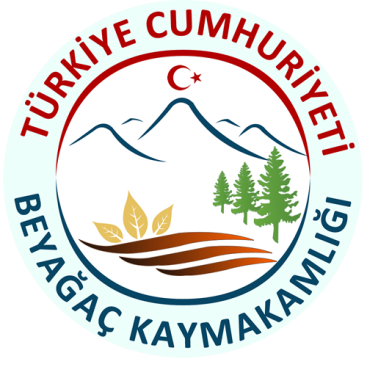 60     D A K İ K A L I KA Y R I N T I L I    B R İ F İ N G İ2 0 17 İÇİNDEKİLERTarihi Ve Coğrafi Yapısı……………………………………………….3Nüfus Durumu………………………………………….………………4Sosyal Durum ……………………………………………….................5Eğitim Ve Kültür Durumu ……………………………………………..8Ekonomik Durum ……………………………………………………  13Tarım Ve Hayvancılık …………...……………………………………14Turizm  ………………………………………………………………..22Ulaştırma ve İletişim…………………………………………….…….26Mahalli İdareler ……………………………………………………….27Asayiş Ve Güvenlik Durumu…………………………………………..28Yatırım Faaliyetleri  ………….………………………………………..29Valilik Genelgelerinin Uygulama Durumları, Yapılan Çalışmalar…..  32İhtiyaç, Sorunlar ve Çözüm Önerileri ……..………………………….37T.C.BEYAĞAÇ KAYMAKAMLIĞI60 DAKİKALIK AYRINTILI BRİFİNGİTARİHİ VE COĞRAFİ YAPISIBeyağaç ilçesi 6 Haziran 1972 tarihinde belediye, 20 Mayıs 1990 tarihinde yayımlanan 3644 sayılı “130 İlçe Kurulması Hakkında Kanun” ile, Kale İlçesinden ayrılarak ilçe olmuştur. Ege bölgesinde Eskere Ovası adı ile anılan düzlük arazide kurulmuş bir yerleşim birimidir. Doğusunda Acıpayam, batısında Kale-Muğla, kuzeyinde Tavas-Kale, güneyinde Muğla-Köyceğiz ile çevrili olup rakım 650 m’dir.  Tarihin akışı içerisinde Romalılara, Selçuklulara ve Osmanlılara mekân olmuştur. Osmanlı padişahlarından III. Selim, annesi Mihrişah Sultan’a Beyağaç ve havalesini çeyiz hediyesi olarak vermiş ve Mihrişah Sultan da buranın gelirlerini Medine’ ye bağışlamıştır.Osmanlılar döneminde ve Cumhuriyetin ilk yıllarında Sazak Köyü’ne bağlı mahalle iken daha sonra Sarıyer adı altında köy kurulmuş, bilahare Sarıyer ile Eskere Mahalleleri birleşerek BEYAĞAÇ adını almıştır.İlçemizin yüz ölçümü 436.950 dekar olup;Orman arazisi 397.630 dekar olup,   toplam arazinin % 91’idir.Tarım arazisi   35 000 dekar olup.   toplam arazinin % 8’i  dir.Çayır ve mera  320 dekar olup    toplam arazinin %0.07’ dirTarım dışı meskun alan 4000 dekar olup toplam arazinin % 1 dir.NÜFUS DURUMUa) 2016 Yılı Türkiye İstatistik Kurumu başkanlığının verilerine göre İlçemiz toplam nüfusu 6611’tür.    2015-2016 yılları nüfusu karşılaştırıldığında % 2,93 oranında azalma meydana gelmiştir. b)  İlçe genelinde cinsiyetine göre nüfus dağılımı (2016 TÜİK) :                       Kadın                                                         Erkek                                           Toplam                                       3255                                                          3356                                             6611      	Ana dile göre nüfusu : Tümü Türkçe’dir.İlçe Nüfusunun hemen hemen hepsi tarım ile uğraşmakta olup, genelde tütün tarımı yapılmaktadır. İlçe Merkezi dışındaki 8 Mahalle orman içi yerleşime sahip olup, dağınık bir yerleşim görülmektedir.İDARİ DURUM	 İlçemiz teşkilatlanmasını önemli ölçüde tamamlamış olup, Askerlik Şubesi Başkanlığı ve Adliye Sarayı dışındaki tüm birimler faaliyete geçirilmiştir. Beyağaç İlçesi ; ( 7) İlçe merkezi ve ( 8 ) adet dış mahalleden ibarettir. İlçede Pınarönü ve Geriçam Mahalleleri hariç diğer mahalleler dağınık ve orman içi yerleşime sahiptir. Devlet yönetimi ile vatandaş arasındaki ilişkiler çok iyi olup, vatandaş istediği her konuda Kamu Kurumlarına gelerek derdini anlatmakta ve çözüm bulmaktadır.SOSYAL DURUM Sosyal Yaşantı: İlçede konut sıkıntısı çekilmemektedir. Son zamanlarda yapılaşma modern bir şekilde devam etmektedir. Gelir seviyesi düşük olan aileler kendilerine has ahşap evlerde oturmaktadırlar. İlçede iş sahasının dar olması nedeni ile bazı aileler civar il ve ilçelere göç etmişlerdir. Göç devam etmektedir.	İlçemiz merkezi ve bağlı Mahallelerde elektrik mevcut olup, kış aylarında zaman zaman sık elektrik kesintisi meydana gelmektedir. Bu konuda AYDEM ile gerekli yazışmalar yapılmış ve AYDEM İl Müdürlüğü tarafından yapılan hat yenileme vb. çalışmalarla elektrik kesintilerinin azaltılması sağlanmaktadır. İlçemiz ile Tavas ilçesi arası enerji nakil hatlarının büyük onarımı yapıldığı takdirde sorun ortadan kalkacaktır.İlçemiz Elektrik Aboneleri Dağılımı	İlçemize bağlı Geriçam Mahallesi ve İlçe merkezindeki tüm mahallelerde kanalizasyon mevcut olup, diğer Mahallelerde kanalizasyon proje ve yapım çalışmaları devam etmektedir. İlçemiz merkezi ve çevre mahallelerinde içme suyu sıkıntısı bulunmamaktadır.    İçme Suyu:                Kanalizasyon: Sağlık Durumu: İlçemizde 1 Aile Hekimi, 3 Acil Tıp teknisyeni,  1 Hemşire,1  VHKİ oluşan toplam 18 personel ve 1 adet resmi hizmet aracı ve 1 adet 112 Acil Yardım Ambulansı ile halkımıza sağlık hizmet vermektedir. 2014 yılında yapılan yeni sağlık hizmetleri binası halkımızın hizmetine açılmıştır.İl Sağlık Müdürlüğü ile koordinasyon kurularak aile hekimliği uygulaması ile ilgili planlamalar yapılmış, bölge 2 aile hekimliği bölgesine ayrılmıştır. Gerekli altyapı planlaması yapılmış olup, herhangi bir eksiklik bulunmamaktadır. 	Bina Durumu:          Beyağaç Sağlık Ocağı binası 25.12.2006 tarihinden itibaren Beyağaç Toplum Sağlığı Merkezi ve Aile Sağlığı Merkezi olarak hizmet vermeye başlamıştır. Toplum Sağlığı Merkezine ait 4 daireli lojman olup 1 dairesi Diş Polikliniği olarak kullanılmaktadır. TSM Tabipliği 01.12.2014 tarihinden itibaren yeni binaya taşınmıştır.	Araç Durumu:  	Beyağaç TSM, 1 adet 2013 model Ford Transit Marka 112 Acil Yardım Ambulansı ile hizmet vermektedir. 1 adet Fiat Doblo markalı resmi araç mevcuttur.           Laboratuar Hizmetleri: 	Laboratuarımızda gerekli olan araç ve malzemeler mevcut olup, tetkik ve tahliller yapılmaktadır. 17.06.2013 tarihinde Laboratuar Teknisyeni görevden ayrılmıştır.Röntgen Hizmetleri :  Röntgen odası kurşunla kaplanmıştır. Röntgen Teknisyeni olmadığından dolayı hizmet verememektir.Diş Ünitesi:    	Kurumumuza 1 Diş Tabibi atanmış olup 06.08.2010 tarihinden itibaren Beyağaç TSM Diş Polikliniğinde halka hizmet vermektedir. 2016 yılı Diş Polikliniği hizmet sayıları aşağıda belirtilmiştir. 01.12.2014 tarihinde yeni binaya taşınılmıştır.	 Poliklinik Hizmetleri:  	Toplum Sağlığı Merkezimiz ve Bağlı Aile Sağlığı Merkezlerine ait 2014- 2015 ve 2016 yılı ilk 6 ay itibari ile  bölge içi ve bölge dışı poliklinik sayıları aşağıya çıkarılmıştır.	01.12.2014 tarihinden itibaren yeni binaya taşınıldığından diğer bina 112 Acil sağlık istasyonu hizmet binası olarak kullanılmaktadır.	Toplum Sağlığı Merkezi Tabipliğimizde Röntgen Cihazı mevcuttur fakat röntgen teknisyeni olmadığından hizmet verilememektedir.EĞİTİM VE KÜLTÜR DURUMU	İlçemizde okullaşmanın tarihi 1940’lı yıllara dayanır.1967 yılında açılan ortaokul ilk köy ortaokulu olma vasfına haizdir. 1979 yılında lise açılmıştır.	İlçemizde Milli Eğitim Bakanlığı’na bağlı 1 Halk Eğitim Müdürlüğü,1 Çok Programlı Anadolu Lisesi, 1 Bağımsız Anaokulu, 6 İlkokul ve 5 Ortaokul vardır.İlçemizde Yükseköğretim kurum ve kuruluşu yoktur.İlçemizde 1 Özel Erkek Öğrenci yurdu bulunmaktadır.                        Öğretmen ve Derslik SayısıİNSAN GÜCÜ VE TEKNOLOJİ KAPASİTESİ:İLÇEMİZ OKULLARI İLE İLGİLİ GENEL BİLGİLER BEYAĞAÇ ÇOK PROGRAMLI ANADOLU LİSESİ:  İlçe Merkezinde tek ortaöğretim kurumudur. 5.000 m2 arsa üzerine kurulmuş iki katlı bir binadır. Öğretmen ve Derslik SayısıYGS/LYS Başarı DurumuATATÜRK İLK VE ORTAOKULU: İlçe Merkezinde bulunan İlkokul-Ortaokul’ dur. Okulumuz 2001 Yılına kadar eski binasında Merkez İlköğretim Okulu adı altında hizmet vermekteydi. Yeni Binanın yapılmasıyla 2002-2003 Eğitim Öğretim yılına Yeni adı Atatürk İlköğretim Okulu adı ile tam donanımlı bir İlköğretim Okulu haline getirilmiştir. Öğretmen ve Derslik SayısıTEOG Başarı DurumuBEYAĞAÇ HALK EĞİTİM MERKEZİ MÜDÜRLÜĞÜ:İlçemiz Halk Eğitim Merkezi Müdürlüğü 1 Müdür V. , 2 Öğretmen ve 1 Hizmetli İle faaliyetlerini sürdürmektedir.  Halk Eğitim Merkezi Müdürlüğümüz Yaygın Eğitim Amacıyla Halkımıza ihtiyaç bulunan alanlarda Kurslar düzenlemektedir.	Müdürlüğümüz bünyesinde  Bilgisayar, Üniversiteye Hazırlık, Yaş pasta, badminton, kadın giysileri dikimi, hijyen eğitimi, Ağaç kesme boylama, orman ve kırsal alan yangınlarına müdahale, okullar hayat olsun etkinlikleri, Kura’an-ı Kerim, Tenis, Halk Oyunları  kursları açılmıştır.  2 Adet Sanayi Dikiş Makinesi ve 2 Adet Overlok Makinesi mevcuttur.  	İlçemiz Halk Eğitim Merkezi Müdürlüğünün Kurs sınıflarının düzenlenerek Halkımızın hizmetine sunulması gerekmektedir. İlçe Milli Eğitim Müdürlüğü ile aynı binada hizmet vermektedir.İlçemiz merkezinde Beyağaç İlçe Milli Eğitim Müdürlüğü binasında yaygın eğitim hayatına devam etmektedir.  İlçemiz merkezinde Beyağaç İlçe Milli Eğitim Müdürlüğü binasında yaygın eğitim hayatına devam etmektedir.  Öğretmen ve Derslik Sayısı                                                                   Açılan Kurs SayılarıKIZILCAAĞAÇ MAHALLESİ İLK VE ORTAOKULU:İlçemiz Kızılcaağaç Mahallesi İlk-Ortaokulu 2000 Yılına kadar 1-5 Sınıflı 3 Derslikte hizmet vermekte idi. 2000 Yılında Yeni Binasının tamamlanması ve hizmete açılması ile 11 derslik ile eğitim öğretim hayatına devam etmektedir. İlçe merkezine 7 km uzaklıktadır.. Öğretmen ve Derslik SayısıTEOG Başarı DurumuKAPUZ MAHALLESİ HALİL İBRAHİM ARILIK İLK VE ORTAOKULU:İlçemiz Kapuz Mahallesi İlçe Merkezine 7 km mesafeli, okulumuz 1-8 sınıflı ilköğretim okuludur. Okulumuz 3 adet tek katlı binalarla hizmet vermektedir.                                                                       Öğretmen ve Derslik Sayısı                                                                        TEOG Başarı DurumuSAZAK MAHALLESİ İLK VE ORTAOKULU:İlçemiz Sazak Mahallesi İlçe merkezine 8 Km uzaklıkta olup, 1-8 Sınıflı bir İlköğretim okuludur.  2004/2005 Eğitim Öğretim yılında yeni binasının tamamlanması ile 1/8 Sınıflı İlk-Ortaokuluna dönüştürülmüştür. Okulun alanı 5.000 M2’dir.Öğretmen ve Derslik SayısıTEOG Başarı DurumuBEYAĞAÇ İMAM HATİP ORTAOKULU:2012-2013 eğitim öğretim yılında Beyağaç Çok Programlı Anadolu Lisesi bünyesinde tek şube ile açılmıştır. Halen eğitim öğretim hayatına Beyağaç Çok Programlı Anadolu Lisesi bünyesinde 4 şube ile devam etmektedir.                                                                      Öğretmen ve Derslik SayısıTEOG Başarı Durumuİlk defa 2015-2016 eğitim öğretim yılında 8. Sınıf şubesi öğrencileri TEOG sınavına gireceklerdir.BEYAĞAÇ ANAOKULU:2012-2013 eğitim öğretim yılında eski öğretmenevinin düzenlenip Anaokuluna dönüştürülmesiyle eğitim öğretim hayatına başladı. Öğretmen ve Derslik SayısıOkullaşma OranıEŞENLER MAHALLESİ İLKOKULU:İlçe Merkezine 8 Km uzaklıkta olup, Eşenler Mahallesinde Birleştirilmiş Sınıf İlkokuldur. 5-8 sınıf öğrencileri Beyağaç Atatürk Ortaokuluna taşınmaktadır.Öğretmen ve Derslik SayısıUZUNOLUK MAHALLESİ 23 NİSAN İLKOKULU: İlçe Merkezine 4 Km uzaklıkta olup, Uzunoluk Mahallesinde Birleştirilmiş Sınıflı İlkokuldur. 5-8 sınıf öğrencileri Beyağaç Atatürk Ortaokuluna taşınmaktadır.Öğretmen ve Derslik SayısıOKULLAŞMA ORANLARI:2016-2017 YENİ KAYIT ÖĞRENCİ:ÖZEL EĞİTİM ÖĞRENCİ BİLGİLERİOKUL ÖNCESİ EĞİTİM DURUMU:	İlçemizde bulunan toplam 6 İlkokul bünyesinde 9 Ana sınıfı mevcuttur. Ana sınıflarında 7 Kadrolu, 2 ücretli ana sınıfı öğretmeni görev yapmaktadır. Yeni açılan Anaokulumuz 2012-2013 Eğitim-Öğretim yılında hizmet vermeye başlamıştır.Okul Öncesi Eğitimden Yararlanma DurumuTAŞIMALI EĞİTİM:2015-2016 Eğitim Öğretim Yılında Müdürlüğümüze bağlı 7 (Yedi) okulumuzda Taşımalı Eğitim Uygulaması yapılmaktadır.TAŞIMALI EĞİTİM KAPSAMINDAKİ ÖĞRENCİ SAYILARITOPLAM ÖĞRENCİ SAYISINA ORANIGeriçam Mahallesi İlkokulu : İlçemiz Geriçam Mahallesi ilçe merkezine 5 Km uzaklıktadır. 2004/2005 Eğitim Öğretim yılında öğrenci sayısı 6 ‘ ya düştüğü için kapatılmış ve Atatürk İlköğretim Okuluna taşınmıştır.	Uzunoluk Mahallesi Fatih İlkokulu :Uzunoluk Mahallesi Fatih öğrencileri okulun kullanılamayacak durumda olması nedeni ile 1-8 Sınıfı Öğrencileri 1997 Tarihinden itibaren Beyağaç Atatürk İlk-Ortaokuluna  taşınmaktadır.	Merkez Cumhuriyet Mahallesi İlkokulu :Merkez Cumhuriyet Mahallesi İlkokulu öğrencileri 15 Öğrencinin altına düştüğü için 2001 yılında Merkez Atatürk İlk- Ortaokuluna taşıma kapsamına alınmıştır. 	Pınarönü Mahallesi İlkokulu :İlçe merkezine 10 Km mesafede olup, Okul tek derslikli bir binadır. 1-3 Öğrenci mevcudu 9 olduğu için 1997 Tarihinden itibaren Kale Kayabaşı Mahallesi İlkokuluna taşınmış, 2006/2007 Öğretim yılında Sazak Mahallesi İlk-Ortaokuluna , 2007/2008 – 2008/2009 Öğretim yılından beri Kızılcaağaç İlk- Ortaokuluna  taşınmaktadır. 	Yeniçeşme Mahallesi İlkokulu :İlçe Merkezine 8 Km. mesafeli olup; 1-8 Sınıfında 30 öğrenci mevcuttur. Yeniçeşme Mahallesi Okulu hasarlı olduğu için 1999 Yılında kapatılmış ve Beyağaç Atatürk İlk- Ortaokuluna taşıma kapsamına alınmıştır.EKONOMİK DURUM    Sanayi ve Ticaret : İlçemiz yurt ekonomisine tarım ve hayvancılıkla katkıda bulunmaktadır. İlçemiz Malmüdürlüğüne kayıtlı Basit usule tabi 183, gerçek usule tabi 98 olmak üzere toplam                                     mükellef sayısı 281 ‘tır.2016 yılı itibari ile Gelir-Gider Durumu; (İlçemiz Malmüdürlüğü Kayıtları)Bütçe Gideri		:  10.625.219,94 TLBütçe Geliri   	          	:  4.115.420,08 TLTahakkuk Eden Geliri	:  2.484.880,59 TLHazine adına kayıtlı toplam 1309 adet taşınmaz mal olup toplam miktarı 339.539.216,69 metrekaredir.İlçe merkezinde günlük 5 ton peynir üretimi yapan 7 kişinin çalıştığı 2 mandıra,  Özel Sektöre ait yıllık 75.000 ton kapasiteli 210 kişinin çalıştığı 4 adet krom fabrikası ile 3000 kişilik yemek üretim kapasiteli  1 adet  yemek Fabrikası vardır.     İlçemizde 1 adet Ziraat Bankası, mevcuttur.         İlçede bulunan çiftçilerimiz T.C.Ziraat Bankası ve Tarım Kredi Kooperatifinin vermiş olduğu Zirai Kredilerle destek olunmaktadır. Ayrıca İlçe merkezinde hayvancılık tarım ve taşımacılık alanında Beyağaç ve Çevresi Kalkınma Kooperatifi ( BEYKOOP ) Uzunoluk Mahallesinde faaliyet gösteren Uzunoluk Yeniçeşme ve Geriçam Mahalleleri Kalkındırma Kooperatifi (UZYENGER) ile Sazak Mahallesi Kalkınma Kooperatifi, Kapuz Mahallesi Tarımsal Kalkınma kooperatifl eri mevcut olup, Mahalle sakinleri bu Kooperatifler aracılığı ile orman ağaçlandırma ve istihsal işçiliklerinde çalışmaktadırlar.							 ORMANCILIKİlçemiz Eşenler Mahallesinde Eskere Orman İşletme Müdürlüğü adıyla Orman İşletme Müdürlüğü mevcuttur. İşletme Müdürlüğü bünyesinde Eskere, Eşenler, Yelkenci dağ, Çiçekli ve  Karacaören olmak üzere toplam (5) adet şefliği bulunmaktadır.  Eskere Orman İşletme Müdürlüğümüzde (30)  Memur, (15) daimi işçi ve 21 geçici işçi olmak üzere toplam 63 personel görev yapmaktadır. Müdürlüğün (4) adet Toyota marka, (2) adet ısuzu marka olmak üzere 6  pikabı, (2) adet ormanla mücadele amaçlı Arazözü, (1) adet Ford Ranger marka  yangın ilk müdahale aracı, (1) adet Mercedes marka su ikmal aracı ve (2) adet koruma faaliyetlerinde kullanılan  motosikleti   mevcuttur. Eksere Orman İşletme Müdürlüğümüz yıllık ortalama 30.000(m3) endüstriyel odun üretimi gerçekleştirmektedir. Civardaki orman Mahallelerine kendi inşaat ihtiyaçlarında kullanmak üzere yıllık yaklaşık 500 m3 kerestelik tomruk ve yakacak olarak 2000 ster yakacak odun verilmektedir. Üretim ve gençleştirmeye yönelik faaliyetlerinde yöre insanı çalışmakta olup maddi destek sağlanmaktadır.TARIM VE HAVYANCILIKA.ARAZİ DAĞILIMIŞekil 1 .İlçenin arazi dağılımı 2014 yılı sonu itibariyle 2B arazileri ve Hazine Arazileri kullanıma açılmaya başlamıştır. B. TARIM ARAZİSİ DAĞILIMITablo 3. 2016 Yılı İlçemiz Tarım Arazisi Dağılımı.C. SULAMA DURUMU :Tablo 4. İlçemiz Sulanan Arazi Dağılımı ve OranıTablo 5. Sulama KaynaklarıD.TARIMSAL ÜRETİM  VE VERİM DURUMUİlçemizde ekonomik olarak tarımı yapılan ve gelir elde edilen meyve, sebze ve tarla ürünlerinin arasında en fazla ekilen ve gelir getirenlerin durumları aşağıya çıkartılmıştır.Tablo 6. 2016 Yılı İlçemiz Tarla Ürünleri Dağılımı Tablo 7. 2016 Yılı İlçemizdeki Sebze  Üretim DurumuTablo 8.  2016Yılında İlçemizde Serada Sebze Üretimi Durumu Tablo 9.  2016Yılı İlçemizde Meyve Ağaçlarının DağılımıTablo 10. 2016Yılında İlçemizde Mevcut Bağcılığın Durumu E. HAYVAN VARLIĞITablo 11.  2016 Yılında İlçemizde Hayvan Varlığı DağılımıF.HAYVANSAL ÜRETİM VE VERİM DURUMUTablo 12. 2016 yılında İlçemizdeki Hayvansal Ürünlerin Üretim DurumuG.SU ÜRÜNLERİ ÜRETİMİ-    H. MEKANİZASYON DURUMTablo 13. 2016 Yılında  İlçemizdeki Tarım Alet ve Makine Durumu1.BİTKİSEL ÜRETİMİ GELİŞTİRME PROJESİ 	             -2. HAYVANCILIĞI GELİŞTİRME PROJESİ-3.SU ÜRÜNLERİ ÜRETİMİ GELİŞTİRME PROJESİTablo 15. 2014 Yılında Su Ürünleri Üretimi Geliştirme Projesi4. HAYVAN HASTALIK VE ZARARLILARI İLE MÜCADELE PROJESİTablo 16. 2016 Yılında İlçemizde Aşılanan Hayvan Miktarı B – İLÇEMİZDEKİ  GENEL BÜTÇE, İL ÖZEL İDARESİ VE KÖY BAZLI KATILIMCI TARIMSAL YATIRIMLARI : Tablo 17 .2016 yılında  Yatırımlar ve bulunduğu merkezler IV . MERA ÇALIŞMALARI :İlçemizde mera çalışmaları 2008 yılı içinde Tavas İlçe Müdürlüğü Mera Teknik Ekibi tarafından yürütülmüş ve 4342 Sayılı mera kanunu çerçevesinde, 320 da alanda mera tespit çalışmaları tamamlanmıştır.V . ÇİFTÇİ EĞİTİM VE YAYIM ÇALIŞMALARI:Tablo 18. 2016 yılında yapılan Çiftçi Eğitim ve Yayım ÇalışmalarıVI. GİRDİLERTablo 19. 2016 Yılı içerisinde İlçemizde dağıtılan yem bitkileri tohumluklarıTablo 20. 2015-2016 Yılı içerisinde İlçemizde dağıtılan meyve fidanlarıTablo 21. 2016 üretim dönemi için  ilçemizde dağıtılan hububat tohumluklarıVII. KOOPERATİFLERTablo 22. 2016 Yılında  İlçemizdeki Tarımsal Kooperatiflerin Durumu VIII. TARIMSAL SANAYİ VE GIDA TESİSLERİA - GIDA SANAYİ TESİSLERİ1 –  UN FABRİKALARI :Pulaş Un DeğirmeniKısa Un Değirmeni2 – MANDIRALAREldek MandıraEliuz MandıraIX. GIDA DENETİMLERİ2015 Yılında ilçemizde 19 işletmenin Gıda Denetimi yapılmıştır. 	A – ÇİFTÇİ KAYIT SİSTEMİ 	2015 yılı Mazot, Gübre ve Toprak Analizi Desteklemesine hak ediş olarak 1.111 üretici, 34.968 da alandan toplamda 462.087,64 TL destekleme almıştır. 2016 yılında 1.051 üretici müracaatta bulunmuş olup destekleme işlemleri devam etmektedir.B – HAYVANCILIK DESTEKLEMELERİ  Tablo 24. 2015 Yılında İlçemizde Uygulanan Hayvancılık DesteklemeleriT C– YEM BİTKİLERİ DESTEKLEMESİTablo 25. 2013-2015-2016 Yıllarında İlçemizde Uygulanan Yem Bitkileri Desteklemeleri	D – SERTİFİKALI TOHUM VE FİDAN DESTEKLEMESİ 2016 Güzlük Sertifikalı Fidan Desteklemesine 3 üretici 36,245 da alanda 4.803,68 TL destekleme almış olup, 2016 Yazlık Sertifikalı Fidan Desteklemesine 9 üretici 87.145 da alanda 12.659,74 TL destekleme hakkedişleri vardır. 2017 Güzlük Sertifikalı Fidan Destekleme başvuruları devam etmektedir. F – SU ÜRÜNLERİ DESTEKLEMESİ 2016 yılında destekleme başvurusu bulunmamaktadır.XI. İLÇE MÜDÜRLÜĞÜ1.PERSONELTablo 26. İlçe Müdürlüğümüzün Personel Durumu	            2.ARAÇ VE EKİPMAN DURUMUTablo 27. İlçe Müdürlüğümüz Araç ve Ekipman Durumu3. BİNA VE ARAZİ DURUMU	Tablo 29. İlçe Müdürlüğümüz Bina  ve Arazi DurumuTURİZMKartal Gölü : İlçemize uzaklığı 22 km‘dir. Tahminen buzul çağında oluşmuş bir krater gölüdür. Alanı yaklaşık 1 hektardır. Rakım 1903'dür. Etrafı dik kızıl kayalıklarla çevrilidir. Çevresinde az sayıda "Anıt Karaçam" ağacı bulunmaktadır. Bölge "Anıt Ormanlar-Kartal Gölü" olarak isim yapmıştır. Haziran ayı ortalarından sonra (daha önce kar nedeniyle ulaşım yoktur) günübirlik piknik alanı ve çadırlı kamp için yerli ve yabancılar tarafından kullanılır. İlçemizin bu bölgesi yayla turizmi için de uygun konumdadır.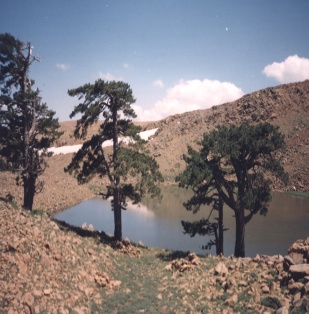 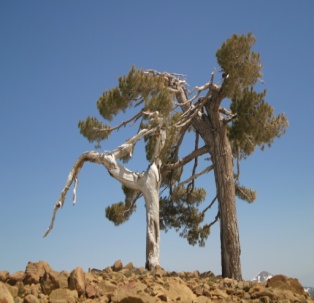                                                                           Kartal Gölü 1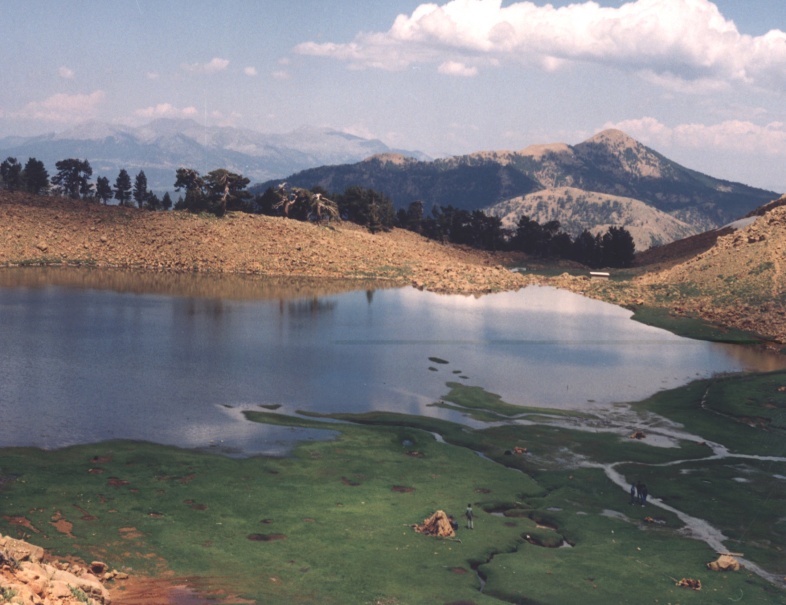                                                                        Kartal Gölü 2Kara Göl : İlçemize 16 km uzaklıktadır. Yaklaşık 10 hektarlık alanı kaplar.   Ortalama rakımı 1334'dür.       Yağmur sularıyla beslenir.Temmuz ayı ortalarında tamamen suyu çekilir.Ekim yada Kasım aylarında tekrar su tutmaya başlar. Etrafında çok sayıda 1000 yaşını geçkin Karaçam ağaçları bulunmaktadır.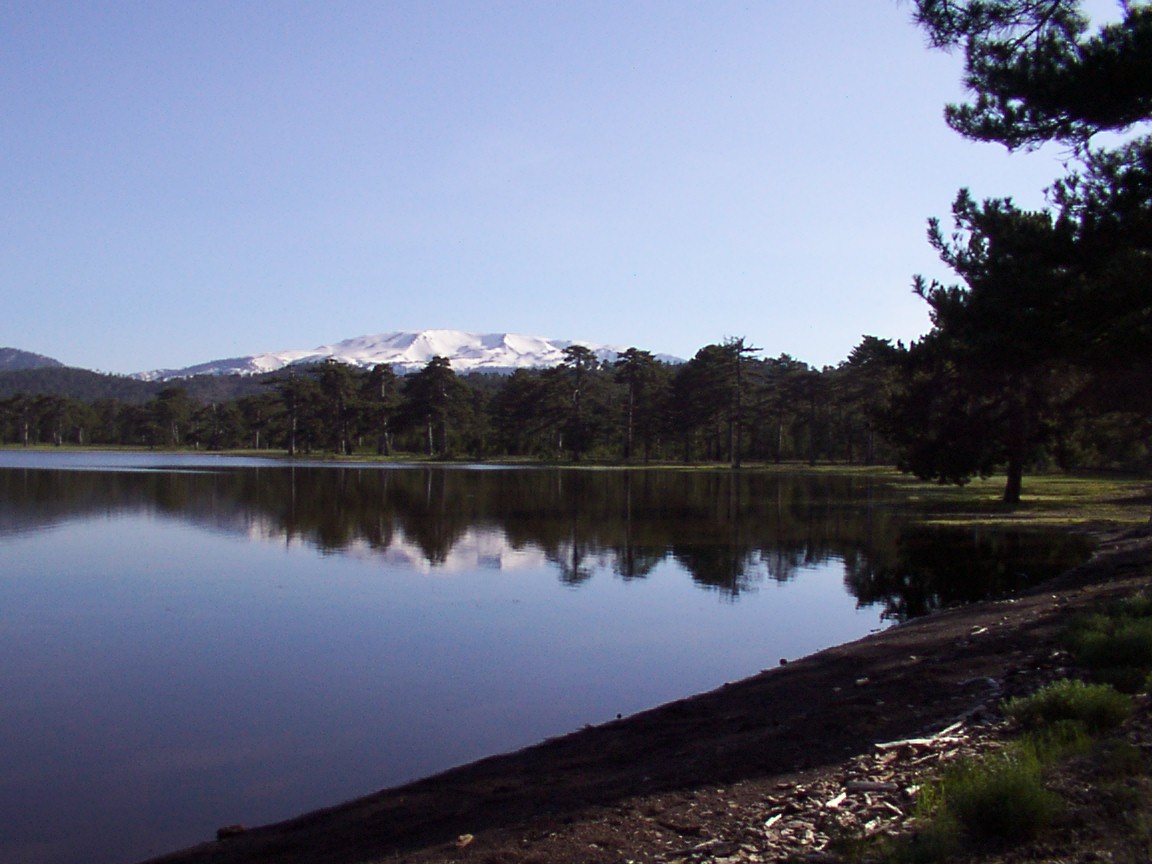 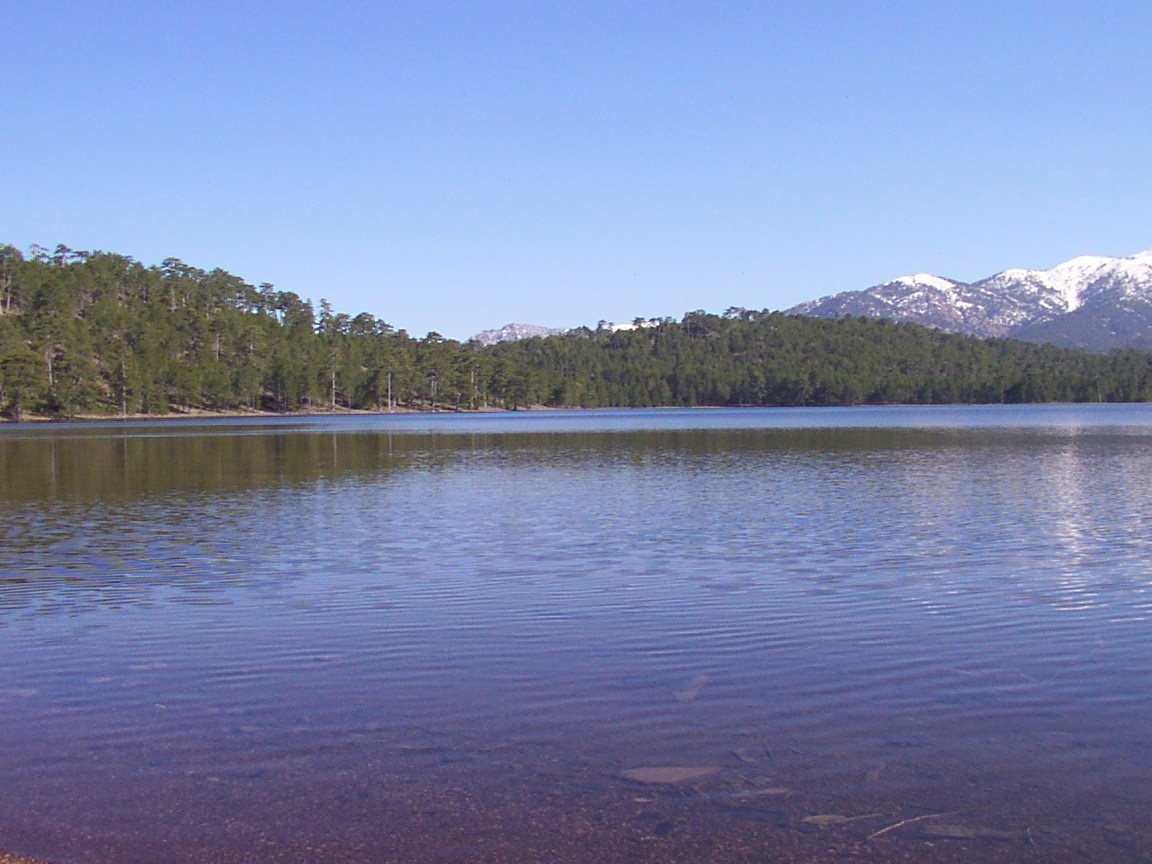 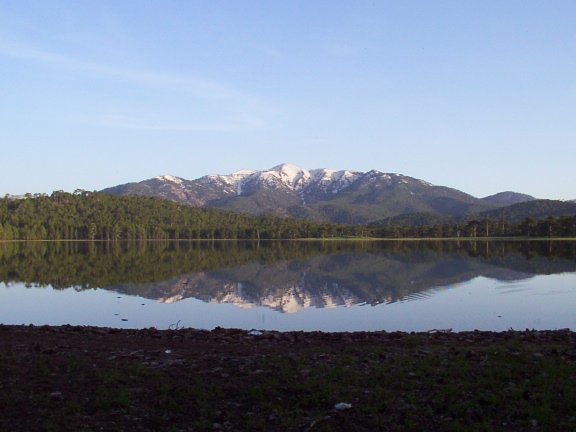 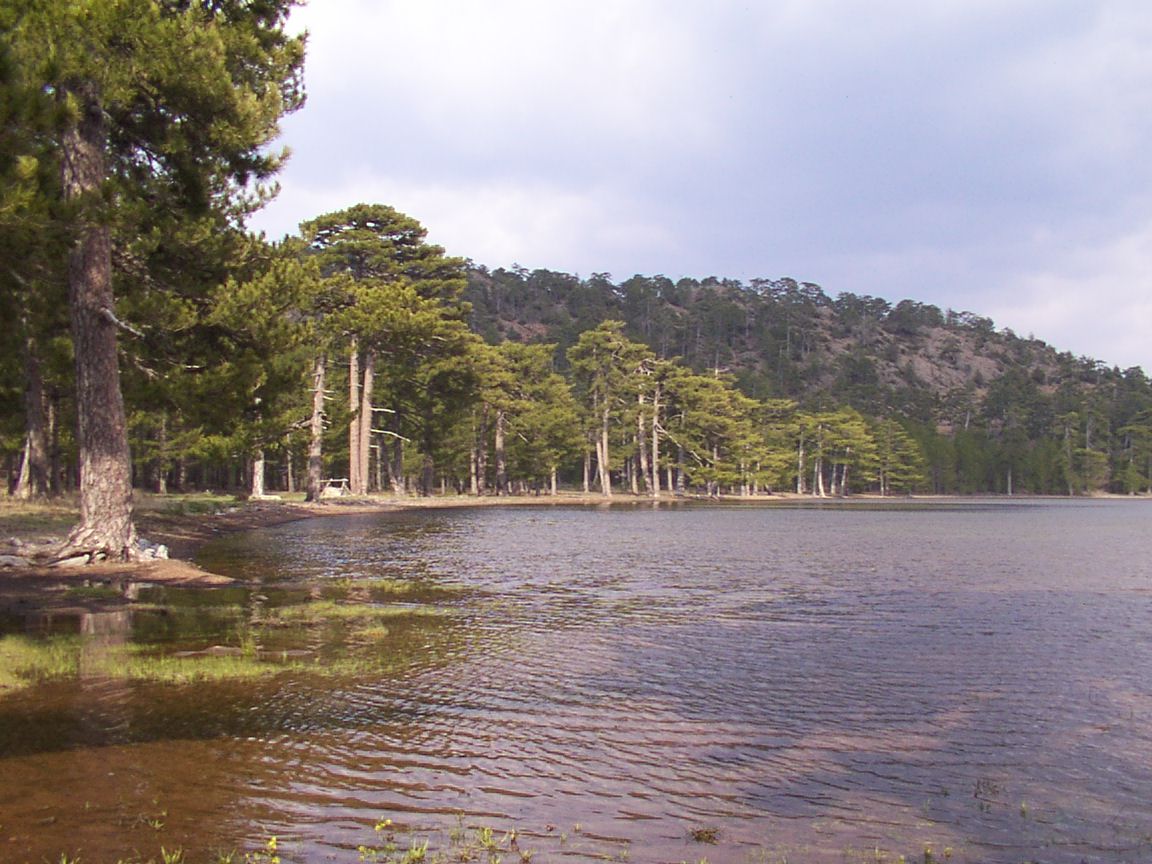 Eşen Göleti : Beyağaç merkezine uzaklığı 17 km.dir. Uzunoluk, Geriçam ve Yeniçeşme Mahallelerindeki tarım arazilerinin sulanması amacıyla inşaa edilmiştir.Daha sonra ise balık atılarak olta balıkçılığına açılmıştır. Günübirlik piknik alanı ve çadırlı kamp için çok uygun bir bölgedir.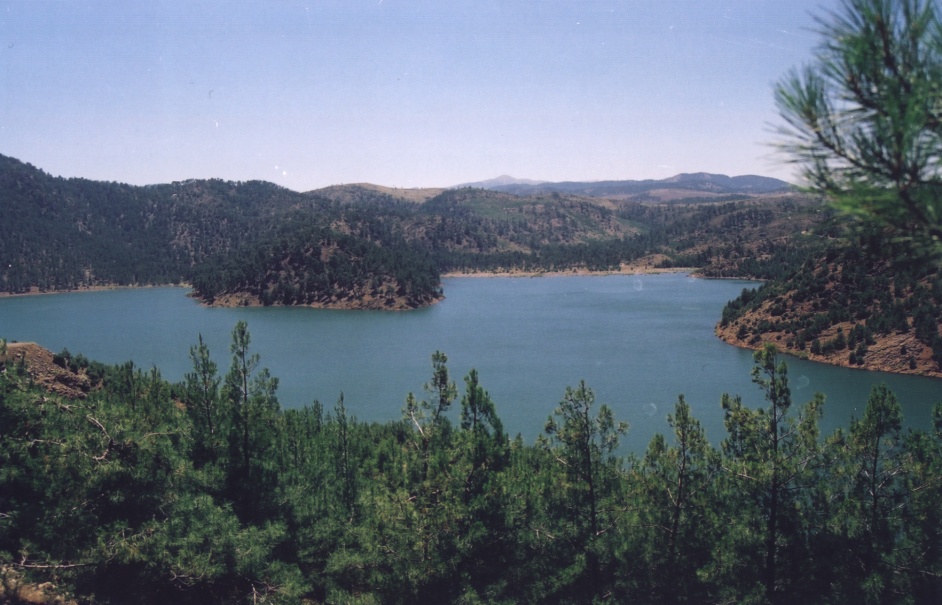 Eşen Göleti  1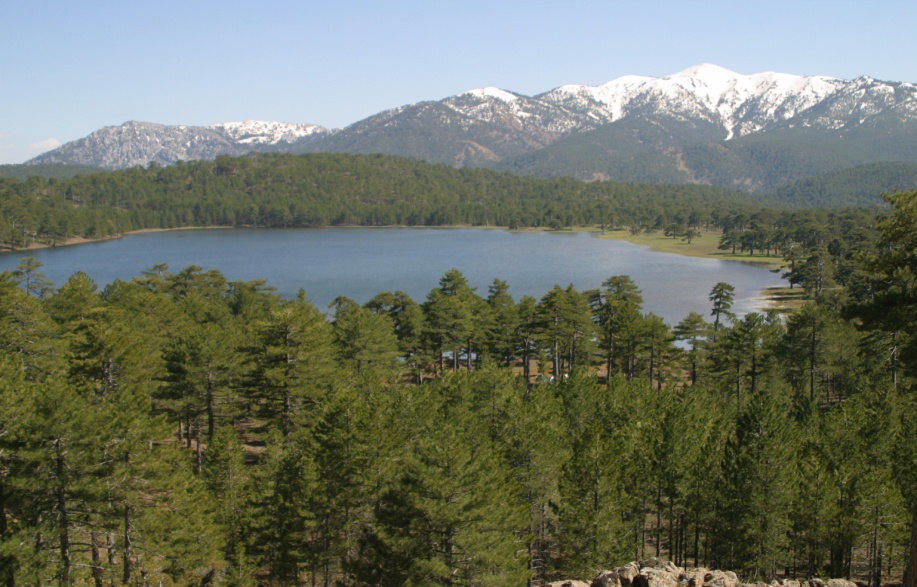 Topuklu Yaylası : Beyağaç Merkez 20,Muğla Köyceğiz İlçe merkezine 30 km. mesafededir. Rakamı yaklaşık 1700 m.dir. 20 hektar genişlikte ve etrafı tel ile çevrilidir. Bu alan,Beyağaç Belediyesi tarafından Orman Genel Müdürlüğünden kiralanarak mesire yeri olarak düzenlenmiştir. Topuklu Yaylası tesislerinde;yürüyüş yolları,15 kadar çeşme,yeterince wc ve duş yerleri,göletler,spor sahaları,oturma yerleri,çocuk oyun parkı,kır kahvesi,30 dan fazla bungalov ahşap ev,yeterince kıl ve branda çadırlar, market, mescit, balık havuzları, çamaşırhane ve bulaşık yerleri, otopark bulunmaktadır. Alanın yarısı doğal çimdir. Aydınlatma güneş enerjisiyle sağlanmaktadır. Yol stabilizedir. Asfaltlama hazırlıkları vardır. Yayla turizmi için Topuklu' da ortam her yönüyle hazır ve yeterlidir. Topuklu yaylası; Yöremizdeki Kartalgölü, Anıt Karacam orman koruluğu, Gökçay vadisi, Karagöl ve Yumaklı yaylası gibi özellikli yerlerin yakınında bulunmaktadır. 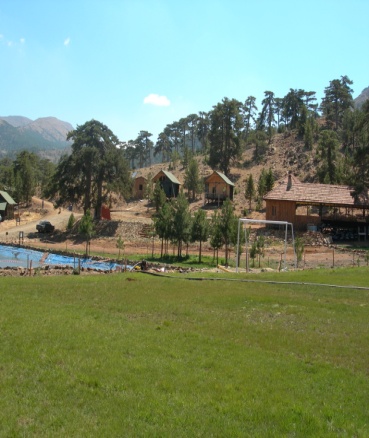 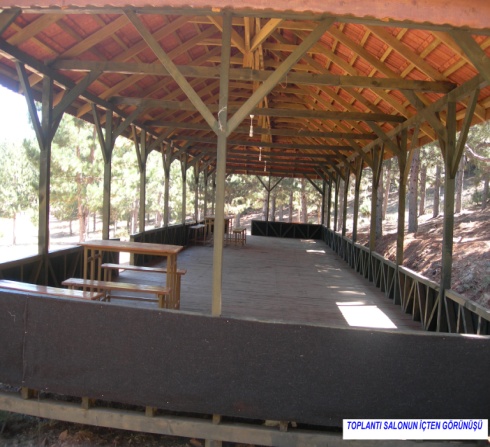 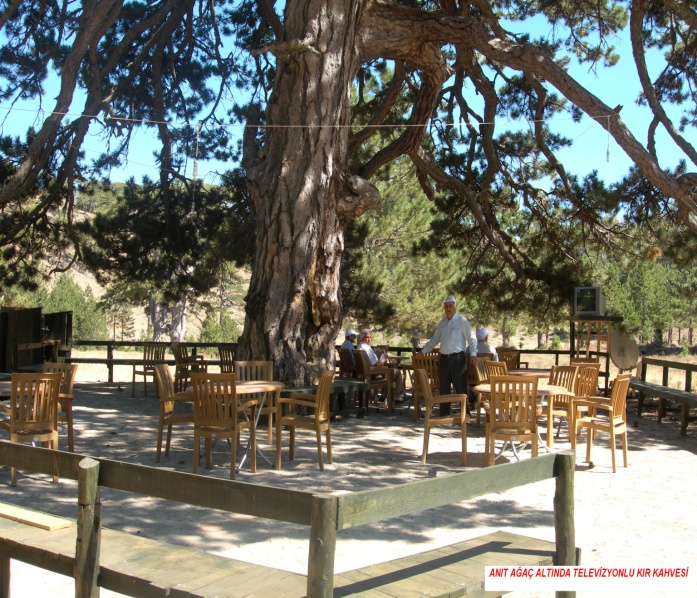 ULAŞTIRMA VE İLETİŞİM DURUMUUlaşımDenizli il merkezi ile ilçe arası karayolu 106 km.dir.İlçemize 8 Çevre Mahallesinin yollarının tamamı asfalttır. Ancak İlçe Merkezi mahallelerinin yollarının bazı kesimleri stabilize ve yetersizdir.Çevre Mahallelerinin yollarının ikinci kat asfaltlamasına ve Mahalle içi yollarının parke taşı döşenmesi çalışmalarına devam edilmelidir.İletişim ve Enerjiİlçede telefon tahsisi hususunda sıkıntı yoktur.İlçemiz merkezi ve bağlı Mahallelerde ADSL hizmeti verilmektedir. Turkcell, Vodafone  ve  Turk Telekom  Şirketlerine ait 3 adet GSM şebekesi mevcuttur.İlçemizin merkezi ve Mahallelerinin tamamında, Radyo ve TV kanallarının büyük çoğunluğu net olarak izlenilmektedir.İlçemizde enerji hattı, Tavas-Medet –Beyağaç arası enerji nakil hattından karşılanmaktadırPosta Hizmetleri: İlçemizde PTT hizmetleri, Kale PTT Müdürlüğüne bağlı olarak hizmet vermektedir.Tapu ve Kadastro Hizmetleri: İlçemizde tapu hizmetleri belediye hizmet binasının 3. katında hizmet vermektedir. vatandaşlarımıza taşınmazlarla ilgili genellikle intikal, satış, bağış ve ipotek gibi işlemler yapılmaktadır.İlçemize bağlı Geriçam Mahallesinde İlk olarak kadastro çalışmaları tamamlanmış olup   Yeniçeşme Mahallesinde 2000 yılında Uzunoluk Mahallesinde 2002 yılında  Kapuz Mahallesinde 2003 yılında  kadastro çalışmaları tamamlanmış, Sazak, Kızılcaağaç  ve Pınarönü Mahallelerinde kadastro için ihaleli kadastro çalışmaları 2007 yılı içinde tamamlanarak evrakı ve kütükleri  tapu müdürlüğüne teslim edilmiştir. Kadastro geçmemiş mahallemiz yoktur.MAHALLİ İDARELERBeyağaç Belediyesi:             Personel durumları:  Beyağaç Belediyesi: 12 memur ve 11 daimi işçisi ile hizmet vermektedir.             İmar Planı: İlçemizin imar  planı mevcut olup, olmayan kısımları için hali hazır haritası tamamlanmıştır. İlave imar planı çalışmaları devam etmektedir.             Alt Yapı Tesisleri:  İmar planı dahilinde mevcut yolların asfaltlama işi yapılmıştır. İmara göre elzem görülen kısımlarında yeni yolların açılması çalışmaları devam etmektedir. Sel sularından etkilenen bölgelere de parke taşı ile kaplama yapılmaktadır.Temizlik hizmetleri özelleştirilmiştir. Belediyemiz 2007 yılı içersinde Kültür ve Turizm Bankalığı tarafından turizm öncelikli belediye kapsamına alınmıştır.Belediye Hizmetleri: 2007 ve 2008 Yıllarında Mahallelere Hizmet Götürme birliği ile işbirliği içerisinde Beyağaç İlçesi Topuklu Yaylası çevre düzenlemesi ve mesire   alanı tamamlanmıştır.  diğer sosyal gereksinimlerin yapımı devam etmektedir.2008 Yılı içerisinde Gençlik Spor Genel Müdürlüğü tarafından  yapılan yardım ve  belediye imkanları ile  Halı saha ve  basketbol sahası  yapımı gerçekleştirilmiştir.   İller Bankası tarafından kanalizasyon projesi tamamlanmış olup 2008 yılı içerisinde 300.000,00 TL  iller bankasında kredi kullanılarak,   Çevre ve Orman Bakanlığından 100.000 ,00TL yardım alınarak  toplam 36 km’lik kanalizasyon  inşaatının %40’i tamamlanmıştır. Yapım Çalışmaları devam etmektedir. Zafer Mahallesi, Dambozuğu Mevkiindeki Alan, Eksere Orman İşletme Müdürlüğünden kiralanarak Güreş Alanı olarak tasarlanmış ve yapım işi bitirilmiştir. Güreş Alanında her yıl geleneksel olarak, Mayıs Ayının son Pazar günü, Kırkpınar Baş Pehlivanı hemşerimiz Hüseyin ÇOKAL adına yağlı pehlivan güreşleri düzenlenmektedir. Ayrıca Güreş Alanında halkımızın, günü birlik piknik, nişan, düğün vb. merasim ihtiyaçları da karşılanmaktadır. Belediyemiz tarafından yapılmakta olan Kanalizasyon alt yapı yapım çalışmaları, öncelik sırasına göre kısmi olarak devam etmektedir. 6360 Sayılı Kanunla Büyükşehir İlçe Belediyesi olmamız nedeniyle Su ve Kanalizasyon hizmetleri Deski tarafından devam etmektedir.Yol bakım ve onarım işleri devam etmekte olup, Cumhuriyet ve Çamlık Mahalleleri ana yolu ve diğer mahalle arası yolların alt yapı çalışmaları yapılmak suretiyle toplam 160.000 M2 sathi kaplama asfaltlama yapılmıştır. 6360 Sayılı Kanunla Büyükşehir ilçe Belediyesi olmamız nedeniyle köyden mahalleye dönüşen yerleşim yerlerindeki yol ve asfalt yama işlemleri Büyükşehir Belediyesi ve İlçe Belediyesinin koordineli olarak çalışmalarıyla devam etmektedir.  Mahalleler:      a)  İlçemize bağlı mahalle sayısı                            :  15’dir.      b)  Elektriksiz mahalle sayısı                                 :  Yoktur.      c)  Yeterli içme suyu bulunmayan mahalle sayısı  : Yoktur.                                      ASAYİŞ VE GÜVENLİK DURUMUİlçenin Asayiş Yönünden Karakteri : İlçemizin  genel asayiş durumu iyi olmakla birlikte ; kasten yaralama, intihar ve intihara teşebbüs, mala karşı suçlar, yaralamalı trafik kazaları, şahsa karşı işlenen suçlar  en çok meydana gelen olaylardır.Genellikle yaz aylarında Hint keneviri ekimi yapılmakta,  bu konuda istihbarat ve kırsal kesimde devriye çalışmaları ile kontrolün sağlanmasına çalışılmaktadır.Polis Teşkilatı:  18/03/1992 Tarih ve 21175 Sayılı Resmi Gazetede yayımlanan Bakanlar Kurulu Kararıyla İlçemizde Emniyet Amirliği kurularak Polis Sorumluluk Bölgesine dahil edilmesi kararlaştırılmış ve 20/07/2000 Tarihli İçişleri Bakanlığı Olur’larıyla da uygun görülmüştür. 2008 Yılı Şubat ayı içinde İl Emniyet Müdürlüğü tarafından görevlendirilen heyetle birlikte geçici hizmet binası tahsisi yapılmış olup, 01/07/2008 tarihinden itibaren  İlçe Emniyet Amirliği ve Polis Merkezi Amirliği hizmet vermeye başlamıştır.  Demirbaş, araç gereç yönünden herhangi bir eksik bulunmamaktadır.Personel ataması yapılmasına,  hizmet binası ve lojman yapımına ihtiyaç vardır.Jandarma Teşkilatı	Daha önce Kale İlçe Jandarma Komutanlığına bağlı Jandarma Karakol Komutanlığı olarak  faaliyet göstermekte iken  17 Ağustos 2003  tarihinden itibaren  Kale İlçe Jandarma Komutanlığından ayrılarak     Beyağaç İlçe  Jandarma Komutanlığı olarak faaliyetlerini sürdürmektedir.  Komutanlık bünyesinde komutanlık kısmı,  idari işler kısmı, hizmet muhafız kısmı ve 2 asayiş timi mevcuttur.Polis ve Jandarma Bölgesinde 2012-2013-2014 -2015 ve 2016 yılı sonu itibarı ile;Beyağaç  İlçe Jandarma  Komutanlığı 27.11.2006 tarihinde itibaren 15487 Metrekare alan içersinde               3 katlı binada hizmetlerini yürütülmektedir. Ayrıca 3 kat 6 daireden oluşan lojman bulunmaktadır.                                         YATIRIM   FAALİYETLERİBİTEN YATIRIMLAR1- PINARÖNÜ MAHALLESİ FİZİKSEL YERLEŞİM PROJESİYatırımın Yeri 	: Beyağaç İlçesi Pınarönü MahallesiYatırımın Nevi 	: 5443 Sayılı Kanun Kapsamında Evini Yapana Yardım 	 	  Metodu Projesi Kapsamında Anahtar Teslimi Ev YapımıYatırımın Teknik Özellikleri 	: Anahtar Teslimi 10 Adet EvYatırımı Üstlenen Kurum	: Denizli Çevre ve Şehircilik İl MüdürlüğüYatırımın Miktarı 	: 325.000,00 TL (gerçekleşen=333.068,00)İşin Başlama – Bitiş Tarihi 	: 2011 – 01/06/2013Bitip-Bitmediği 	: Bitti.2- SAZAK MAHALLESİ MENFEZ YAPIMI : (2 ADET)Yatırımın Yeri 	: Beyağaç İlçesi Sazak MahallesiYatırımın Nevi 	: Dere Üzerine Menfez YapımıYatırımın Teknik Özellikleri 	: 1.Menfez: Uzunluk 20 M, Menfez İçi 3*2 m 	  2.Menfez: Uzunluk 14 m, Menfez İçi 1,5*1,5 mYatırımı Üstlenen Kurum 	: Denizli İl Özel İdare Müdürlüğü + Beyağaç K.H.G.B. Yatırımın Miktarı 	: 45.000,00 TLİşin Başlama – Bitiş Tarihi 	: 06/08/2013 - 29/08/2013Bitip-Bitmediği 	: Bitti.3- KARACAÖREN YOLU KÖPRÜ YAPIMIYatırımın Yeri 	: Beyağaç – Karacaören YoluYatırımın Nevi 	: Köprü YapımıYatırımın Teknik Özellikleri 	: Uzunluk 20 m, Genişlik 8 m, Yükseklik 3,5 m Yatırımı Üstlenen Kurum 	: Eskere Orman İşletme MüdürlüğüYatırımın Miktarı 	: 158.317,10 TLİşin Başlama – Bitiş Tarihi 	: 25/06/2013 - 15/08/2013Bitip-Bitmediği 	: Bitti.4- UZUNOLUK – EŞENLER MAHALLESİ  BAĞLANTI YOLU KÖPRÜ YAPIMIYatırımın Yeri 	: Beyağaç – Uzunoluk–Eşenler YoluYatırımın Nevi 	: Köprü YapımıYatırımın Teknik Özellikleri 	: Uzunluk 20 m, Genişlik 4 m, Yükseklik 4 m Yatırımı Üstlenen Kurum 	: Denizli İl Özel İdare Müdürlüğü + Beyağaç K.H.G.B.Yatırımın Miktarı 	: 130.000,00 TLİşin Başlama – Bitiş Tarihi 	: 22/11/2013 - 06/01/2014Bitip-Bitmediği 	: Bitti.5- BEYAĞAÇ - GERİÇAM – UZUNOLUK – YENİÇEŞME YOL GENİŞLETME VE ASFALT KAPLAMA ÇALIŞMALARIYatırımın Yeri 	: Geriçam – Uzunoluk – YeniçeşmeYatırımın Nevi 	: Yol Genişletme Ve Asfalt Kaplama Yatırımın Teknik Özellikleri 	: 3 Km Yol Genişletme ve Asfalt Kaplama Yatırımı Üstlenen Kurum 	: Denizli Il Özel İdare Müdürlüğü Yatırımın Miktarı 	: 394.000,00 TLİşin Başlama – Bitiş Tarihi 	: 2012-2013Bitip-Bitmediği 	: Bitti.6- BEYAĞAÇ ASM-TSM-112 HİZMETLERİ BİNASIYatırımın Yeri 	: Beyağaç İlçe MerkeziYatırımın Nevi 	: Beyağaç ASM-TSM-112 Hizmetleri BinasıYatırımın Teknik Özellikleri 	: Bodrum (296m2) +Zemin Kat(597m2) olmak üzere 	  893 m2 kapalı alan. Yatırımı Üstlenen Kurum 	: Denizli İl Özel İdare Müdürlüğü + Halk Sağlık MüdürlüğüYatırımın Miktarı 	: 795.000,00 TLİşin Başlama – Bitiş Tarihi 	: 22/11/2013 - 17/09/2014Bitip-Bitmediği 	: Bitti. 7- BEYAĞAÇ UZUNOLUK MAHALLESİ   BÖVET SULAMA GÖLETİYatırımın Yeri 	: Beyağaç Uzunoluk Mahallesi Bövet MevkiiYatırımın Nevi 	: Sulama Göleti Yatırımın Teknik Özellikleri 	: 3820 Da sulama alanı.Yatırımı Üstlenen Kurum 	: DSİ 21. Bölge Müdürlüğü 212. Denizli Şubesi kontrolünde Yatırımın Miktarı 	: 10.550.000,00 TLİşin Başlama – Bitiş Tarihi 	: 09/10/2013 - 09/10/2014Bitip-Bitmediği 	: Bitti.                                     DEVAM EDEN YATIRIMLAR1- BEYAĞAÇ SAZAK MAHALLESİ   SAZAK SULAMA GÖLETİYatırımın Yeri 	: Beyağaç Sazak MahallesiYatırımın Nevi 	: Sulama Göleti.Yatırımın Teknik Özellikleri 	: 1300 Da (dekar) sulama alanıYatırımı Üstlenen Kurum 	: DSİ 21. Bölge Müdürlüğü (Planlama Şube Md.lüğü)Yatırımın Miktarı 	: 1.425.000,00 TLİşin Başlama – Bitiş Tarihi 	: 28/04/2014  	  (Planlama ve Projelendirme başlangıç-bitiş tarihleridir.)Bitip-Bitmediği 	: Arazi Etüdü tamamlandı, 	  Sulama Alanı ve Projelendirmesi Planlama aşamasında.2- BEYAĞAÇ SARP DERESİ SULAMA GÖLETİYatırımın Yeri 	: Beyağaç Uzunoluk MahallesiYatırımın Nevi 	: Sarp Deresi Sulama Göleti.Yatırımın Teknik Özellikleri 	: 1500 Da (dekar) sulama alanıYatırımı Üstlenen Kurum 	: DSİ 21. Bölge Müdürlüğü (Planlama Şube Md.lüğü)Yatırımın Miktarı 	: 5.039,000 TLİşin Başlama – Bitiş Tarihi 	: 11/03/2015Bitip-Bitmediği 	:İnşaat aşamasındaKISA BİLGİ NOTU(Çözüme Ulaşan Beyağaç İlçesi Tapu Sorunu)	Beyağaç ve Kale ilçelerinde bulunan toplam 4475 adet taşınmazın 1987 yılında kadastro çalışmaları yapılırken sehven Hazine adına kaydedilmesi sonucunda, vatandaşların 36 senedir süren bir mağduriyeti söz konusuydu. Problemin çözümü için 2012 yılında çıkan 2/B Kanununa bir madde konularak 4475 adet taşınmazın kullanıcılarına emlak vergi değeri üzerinden satılması suretiyle 36 yıllık problem çözülmüştür. Sosyal Yardımlaşma ve  Dayanışma Vakfı Faaliyetleri:VALİLİK GENELGELERİNİN UYGULAMA DURUMLARI, YAPILAN ÇALIŞMALAR     a) 2006-3 Kamu Hizmetlerinin Verimliliği ve Etkinliği     b) 2007-5 Kamu Hizmetlerinin Etkin Kullanımıc) 2007-3 Güvenlik Hizmetleri Genelgesi:  	Genelge hükümleri gereğince, Mahalle muhtarları ve tüm daire amirlerinin katılımıyla toplantı yapılmış olup; İlçemiz Jandarma Komutanlığı bünyesinde “Toplum Destekli güvenlik Hizmetleri” bürosu kurulmuş, 2007-2 Sayılı Genelge gereği oluşturulan mahalle meclisleri üyeleri arasından, irtibat görevlisi belirlenmiştir.       Toplum destekli güvenlik anlayışının yerleştirilmesi amacıyla, İlçemiz Emniyet Amirliği ve İlçemiz Jandarma Komutanlığınca ilçe genelinde eğitim çalışmaları düzenlenmektedir.d) 2007-4 Gençlik Hizmetleri Genelgesi :      İlçemize bağlı okullarda, kulüpleşme teşvik edilmiş olup, Judo, Güreş, Satranç branşlarında faaliyet gösteren Kızılcaağaç Mahallesi İlkokulu Spor Kulübü kurulmuştur.        Yapılan bir plan dahilinde İlçemiz Emniyet Amirliği ve İlçe Jandarma Komutanlığı ile  okul müdürlükleri işbirliği ile Internet kafeler denetlenmekte olup, okul irtibat görevlileri belirlenmiştir.e) 2007-2 Sosyal Hizmetler Genelgesi : 	Genelgenin 4/E maddesi gereğince; mahalle meclisleri oluşturulmuş olup, kaymakamlığımız kayıtlarında bulunan fakir ve muhtaç ailelerin envanteri gözden geçirilmekte olup oluşturulan komisyon marifeti ile envanter çalışmaları devam etmektedir.	Genelgenin 4/B maddesi gereğince; Toplum Sağlığı Merkezi bünyesinde, Sosyal Hizmetler birimi oluşturularak , personel görevlendirilmesi yapılmıştır.	Genelgenin 6/B maddesi gereğince; İlçemiz Sosyal Yardımlaşma ve Dayanışma Vakfı tarafından evi mevcut durum itibariyle oturulmaya müsait olamayan vatandaşlarımızın evlerinin bakımı ve onarımı için 5 aileye  barınma yardımı yapılmıştır.İHTİYAÇLAR, SORUNLAR VE ÇÖZÜM ÖNERİLERİ    İlçe bazındaki sorunlar, İlçe gezileri sırasında saptanan sorunların çözüm durumları;Sorun 1   Hükümet Konağı İhtiyacı: 20 Mayıs 1990 tarihinde kurulan ilçemiz 24 yıl Beyağaç Belediyesine ait 2 katlı 6 odadan oluşan yetersiz ve kullanışsız, yaklaşık 36 yıllık eski bir binada hizmet vermektedir.Dolayısıyla ilçemizde hükümet binası yoktur. Kamu kurumlarının çoğu ayrı ayrı binalarda hizmet vermektedir. Kamu kaynaklarının etkin kullanılması ve kurumların bir arada hizmet verebilmesi için ilçemize Hükümet Konağı yapılmasına ihtiyaç vardır.Çözüm Durumu: Bakanlığımız İdari ve Mali İşler Daire  Başkanlığının 13/06/2007 Tarih ve 1781 yazıları ile  Hükümet Konağı  proje teklifinin uygun görüldüğü bildirilmiş olup  Hükümet Konağı yatırım teklifi ile ilgili dosya 20/10/2010 Tarih ve 715 Sayılı yazımız ile Valilik Makamına sunulmuştur.  Yatırım Programına alınmak üzere dosya  Valilik Makamının  26/10/2010 tarih 8556 sayılı yazıları İçişleri Bakanlığı İdari ve Mali İşler dairesi Başkanlığına sunulmuştur. 2014 yılında tekrar çalışmalara başlanmış olup, proje için gerekli evraklar hazırlanıp İdari Mali İşler Daire Başkanlığına sunulacaktır.Sorun 2 Beyağaç –Köyceğiz Yolu : 	Beyağaç- Köyceğiz arası  52 km yol stabilizedir. Kültür ve turizm Bakanlığı ile yapılan  yazışmalar neticesinde   Yol  2009 yılında  turizm yolu ağına alınmıştır.   	Dalaman hava limanı ile Pamukkale arası mevcut yol güzergâhı 320 km’dir. Bu yolun açılması halinde  bu güzergah 170’km’ye düşecektir. 	Tavas İlçesi Nikfer kasabasında yapılmakta kayak merkezi ile Dalaman hava limanı arası yol 220 km olup, bu yolun açılması ile birlikte bu yol güzergahı 105 km’ ye düşecektir.İlçemizin Yayla ve Dağ turizmi (eko turizmi) potansiyeli mevcuttur. Dalaman, Fethiye ve bu bölgelere deniz turizmi için gelen yıllık ortalama 1500-2000 yerli ve yabancı turist Kartal Gölü Sit alanına, Topuklu Yaylasına, Karagöl ve Eşenler Göledine gelerek kamp yapmaktadır. Mevcut yol güzergahı  188 km olup, bu yolun açılması halinde bu yol güzergahı 70 km’ ye düşecek; Dalaman ve Fethiye  bölgelerine  gelerek karayolu ile Pamukkale ve ören yerlerine gelmek isteyen  , Bu bölgeden ilçemize kamp yapmaya gelen ve Tavas Nikfer Kasabasında yapımı devam etmekte olan  kayak merkezine gelen turist sayısında  kat kat artış olacaktır. 	İlçemiz merkez ve Mahallelerimizde yaşayan vatandaşımızın geçim kaynağı, tarım ve orman ve süt ürünlerdir. Yolun açılması halinde tarım ürünlerinin ve süt ürünlerinin Muğla ve çevresine pazarlanma imkanı olacaktır.Çözüm Durumu: Beyağaç-Köyceğiz karayolunun, Muğla il sınırı içinde kalan 29 kilometrelik kısmının tamamlanmasının ardından, Toplamda 22 km’den oluşan Köyceğiz-Beyağaç yolunun 18. km ‘sine kadar olan kısmı Denizli Büyükşehir Belediyesi ve Orman Bölge Müdürlüğü işbirliği ile 10 m genişletilmiş olup, 2015 yılı içerisinde 1. kat asfaltlanmasına ihtiyaç vardır.              Bu amaçla; Karayolları Genel Müdürlüğü 2.Bölge Müdürlüğü (02/04/2014-57265)’nce “yolun karayolları ağında olmadığı ancak turistik yollar kapsamında projelendirildiği, 2015 yılı Turistik Yollar Yatırım Programı kapsamında olan yol için, Kültür ve Turizm Bakanlığınca yeterli ödenek tahsis edilmesi durumunda ihale edilebileceği” Denizli Valiliğinin 27/06/2014 tarih ve 27670683-679-5779 sayılı yazısı ile bildirilmiştir.Sorun 3 Beyağaç Kale Yolu :  Karayolları yolağında bulunan İlçemizi Kale İlçesine bağlayan karayolu 37 km dir. mevcut kullanılmakta olan yolda keskin ve çok sayıda viraj bulunmakta, 3 adet yerleşim yerinin içinden geçmektedir. Yolun büyük onarımının yapılarak ikinci kat asfalt yapılmasına ihtiyaç vardır.         Çözüm Durumu: Eski Kale yolunun büyük onarımının yapılması iki ilçe arasındaki yolu 14 Km kısaltacak, mevcut yolun onarımını yapmaktan daha ekonomik olacaktır.  Yol Karayolları Genel Müdürlüğü 2.Bölge Müdürlüğünce (02/04/2014-57265) 2014 yılı proje programına ve yatırım programına teklif edilmiş, ancak Karayolları Genel Müdürlüğü tarafından programa alınmadığı, ancak, 2013 yılında mevcut yolun tamamına sathi kaplama yapıldığı Denizli Valiliğinin 27/06/2014 tarih ve 27670683-679-5779 sayılı yazısı ile bildirilmiştir. 27.01.2016 tarihinde Karayolları 27. Şube Şefliğine yolun iyileştirilmesi için yazı yazılmıştır.Sorun 4 Beyağaç-Tavas Yolu :  Denizli Büyükşehir Belediyesi sorumluluğunda bulunan ve İlçemizi Tavas İlçesine bağlayan karayolu 55 km.dir ve tüm İlçe halkının tamamı Denizli’ye ulaşım için bu yolu kullanmaktadır. Ancak yol 5 adet yerleşim yerinin yerleşim yerinin içerisinden geçmekte ve özellikle bazı kesimleri oldukça dardır. Ayrıca yolun yenilenen kısımlarının trafik işaret ve levhalarında eksiklikler bulunmaktadır.Yolun büyük onarımının yapılması ve yerleşim yerlerinden çıkarılarak yolun iyileştirilmesine ihtiyaç vardır.         Çözüm Durumu: Tavas yolunun büyük onarımının yapılması ve yerleşim yerlerinden çıkarılması iki ilçe arasındaki yolu büyük oranda kısaltacaktır. Ayrıca yoldaki trafik işaret ve levhalarının tamamlanması olası kazaları önleyecektir. Bu konuda Denizli Büyükşehir Belediyesi ile koordine sağlanması gerekmektedir.Sorun  5 Elektrik Hatlarının Yenilenmesi :  İlçemiz merkezi ve bağlı Mahallelerde enerji nakil hatları eski ve yıpranmış olduğundan sık sık elektrik kesintileri meydana gelmesi nedeniyle Kale-Beyağaç arası veya Tavas (Medet) – Beyağaç arasındaki enerji nakil hatlarının yenilenmesi yapılmıştır, ancak bu hat ve tesislerin güçlendirilmesine ihtiyaç vardır.             Çözüm Durumu : AYDEM İl Müdürlüğü ile yazışma yapılmış olup;  hat bakımının planlı bir şekilde yapıldığı ve Tavas Karahisar Kasabası yakınında  yapımı devam eden TEİAŞ trafo merkezinin yıl sonunda  devreye alınması ile sorunun asgari seviyeye ineceği bildirilmiştir. Özellikle kış aylarında elektrik kesintisi meydana gelmektedir.Yüksek bilgi ve takdirlerinize arz ederim.   18/01/2017        Necdet ÖZDEMİR     Beyağaç Kaymakamı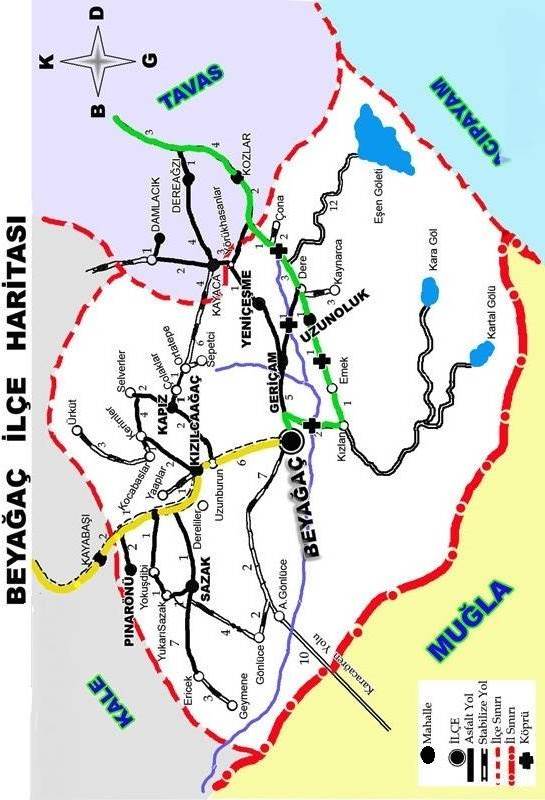 2013 YILITÜİK VERLERİ2014 YILITÜİKVERLERİ2015 YILITÜİKVERLERİ2016 YILITÜİKVERLERİ2015/2016 Nüfus Artış-Azalış OranıİLÇE MERKEZİ(7 Mahalle)2506245624002433-% 0,28DIŞ MAHALLELER(8 Mahalle)4610446643134178-% 2,16TOPLAM7116692267136611-% 2,93İŞLEM YAPILAN NÜFUS 20132014201520162017OLAYININ ADIYILIYILIYILIYILIYILIDOĞUM (VGF-01)776569509EVLENME  (VGF-20)4851273310ÖLÜM  (VGF-70)2962313512BOŞANMA (VGF-30)00000KAYIT DÜZELTME (VGF40)00000DİĞER OLAYLAR2853139349MAVİ KART DÜZENLEMESİ03410GÜNCELLEME FORMU ( 99-A )122820165ADRES BEYANI75YERLEŞİM YERİ BELGESİ564NÜFUS KAYIT ÖRNEĞİ587T.C KİMLİK KARTI610DİĞER İŞLEMLER944TOPLAM1942622901692825ABONE GRUBUABONE SAYISIAydınlatma9Belediye9Cami-İbadethane23Hayır Kurumları3İçme Suyu-Mesken3126Özel idare Ayd.26Resmi Daireler18Sanayi-Serbest Mesken23Serbest Ticarethane69Şantiye28Tarım Sulama241Ticarethane264TOPLAM3839YılıHane SayısıŞebeke Suyu Olmayan Hane SayısıŞebeke Suyu Olmayan Hane Sayısı%%201219250000201319250000201419250000201519250000 201633723372000YılıHane SayısıKanalizasyon Olmayan Hane SayısıKanalizasyon Olmayan Hane Sayısı%201219251564156481,24201319251564156481,24201419251564156481,24201519251564156481,24201619251925156481,24ÜNVANIÜNVANI20132014201520162017TSM Tabibi   01111Aile  Hekimi 22231Diş Hekimi11100Çev.Sağ.Tek		  11111Tıbbi Sekreter 11000VHKİ11111Röntgen Tekn.00000Laboratuar Tekn.00000Acil Tıp Teknisyeni 34323Aile Sağlığı Elemanı (Ebe)	   22133Sağlık Memuru (TSM)22111Sağlık Memuru (112 ASH)00000Hemşire (TSM)11111Hemşire (112 ASH)00000Ebe (TSM)12410Ebe (112 ASH)22000Ebe (Sağlık Evi)11100Şoför11111Şoför (Şirket Çalışanı)33333Hizmetli222224/C İşçi 11100T O P L A M2528241918Toplam Protokol SayısıÇekilen Diş sayısıYapılan Dolgu SayısıKanal Dolgu SayısıDetertraj-Küretaj33------------YILLAR 1 ve 2 Nolu ASM Poliklinik sayısı (Toplam ) Sevk Sayısı ( Toplam ) Günlük Ortalama Poliklinik Sayısı Normal TSM Polikliniği 2015           1121014789-------20161965621778-------2017(3 Aylık)696213891-------Okul TürüAdetDerslik SayısıÖğretmen SayısıYöneticiHizmetliİş-Kur PersonelMemurToplamPersonelLİSE1111021114ANAOKULU1211-1-4 İLKOKUL629263--30ORTAOKUL53337525-44HALK EĞT.MERK.11111-3MEM1--1147TOPLAM15767713865102UNVANIMİKTARIAÇIKLAMAMilli Eğitim Müdürü1Milli Eğ. Şube Müdürü-Halk Eğitim Merkezi Müdürü1GörevlendirmeHalk Eğitim Merkezi Müdür Yrd.-Lise Müdür1GörevlendirmeLise Müdür Yardımcısı1GörevlendirmeAnaokulu Müdürü1Görevlendirmeİlkokul Müdürü-İlkokulu Müdür Yrd.-Ortaokul Müdürü5GörevlendirmeOrtaokul Müdür Yrd.1GörevlendirmeMüdür Yetkili Öğretmen2Kadrolu Öğretmen77Ücretli Öğretmen7Memur5Şef-Hizmetli7İş-Kur Personel-TOPLAM 108Derslik Sayısı8Öğrenci Sayısı1067 Özel Eğitim (4 Hafif Orta, 3 Ağır)Öğretmen Sayısı10İdareci Sayısı2Memur Sayısı0Hizmetli Sayısı1İş-Kur Personel-Toplam Personel13ÖğretimYılıSınava GirenÖğrenci SayısıKazananÖğrenci SayısıBaşarı Yüzdesi2010-20113025%83.32011-20122818%64.592012-20132717%62,962013-20142721%77,772014-2015276%22,222015-20162413%51Derslik Sayısı20Öğrenci Sayısı352Öğretmen Sayısı27İdareci Sayısı2Memur Sayısı0Hizmetli Sayısı2İş-Kur Personel1Toplam Personel32Öğretim YılıSınava Giren Öğrenci SayısıKazanan Öğrenci SayısıBaşarı Yüzdesi2010-20114831%652011-20123927%702012-20135551%92,722013-20145959%1002014-20155555%1002015-20164239%92,86Derslik Sayısı1Öğrenci Sayısı (Açık Öğretim)63Öğretmen Sayısı2İdareci Sayısı1Memur Sayısı-Hizmetli Sayısı1İş-Kur Personel-Toplam Personel4ÖğretimYılıMeslek KurslarıGenel KurslarOkuma Yazma KurslarıTOPLAM2012-2013122814542013-20149346492014-201542172612015-2016852152016-201722Derslik Sayısı11Öğrenci Sayısı100Öğretmen Sayısı13İdareci Sayısı1Memur Sayısı0Hizmetli Sayısı1İş-Kur Personel-Toplam Personel15                                          Öğretim YılıSınava Giren Öğrenci SayısıKazanan Öğrenci SayısıBaşarı Yüzdesi2010-20111413%932011-20121917%89.472012-20131515%1002013-20142222%1002014-20151818%1002015-201664%67Derslik Sayısı7Öğrenci Sayısı65Öğretmen Sayısı8İdareci Sayısı1Memur Sayısı0Hizmetli Sayısı1İş-Kur Personel1Toplam Personel11                                           Öğretim YılıSınava Giren Öğrenci SayısıKazanan Öğrenci SayısıBaşarı Yüzdesi2010-2011127%582011-201284%502012-20131010%1002013-201499%1002014-201599%1002015-201643%75Derslik Sayısı11Öğrenci Sayısı64Öğretmen Sayısı8İdareci Sayısı1Memur Sayısı0Hizmetli Sayısı-İş-Kur Personel1Toplam Personel10Öğretim YılıSınava Giren Öğrenci SayısıKazanan Öğrenci SayısıBaşarı Yüzdesi2010-20111916%842011-2012143%21.422012-20131111%1002013-20142222%1002014-20151010%1002015-201686%75Derslik Sayısı4Öğrenci Sayısı67Öğretmen Sayısı5İdareci Sayısı1Memur Sayısı0Hizmetli Sayısı0İş-Kur Personel0Toplam Personel6Öğretim YılıSınava Giren Öğrenci SayısıKazanan Öğrenci SayısıBaşarı Yüzdesi2015-20161210%77Derslik Sayısı2Öğrenci Sayısı40Öğretmen Sayısı3İdareci Sayısı1Memur Sayısı-Hizmetli Sayısı-İş-Kur Personel1Toplam Personel5Öğretim YılıÇağ NüfusuKayıtlı Öğrenci SayısıYüzdesi2012-201322924%10,482013-201422726%11,452014-201528230%10,712015-201623841%17,22Derslik Sayısı6Öğrenci Sayısı35Öğretmen Sayısı2İdareci Sayısı1Müdür Yetkili ÖğretmenMemur Sayısı-Hizmetli Sayısı-İş-Kur Personel1Toplam Personel4Derslik Sayısı3Öğrenci Sayısı55Öğretmen Sayısı3İdareci Sayısı1Müdür Yetkili ÖğretmenMemur Sayısı-Hizmetli Sayısı-İş-Kur Personel-Toplam Personel5ÇAĞ NÜFUSUMEVCUT KAYITORANOKUL ÖNCESİ242116%47,93İLKOKULU392381%97,19ORTAOKULU356348%97,75ORTAÖĞRETİM198106%53,53ÇAĞ NÜFUSUMEVCUT KAYITORANOKUL ÖNCESİ242116%47,93İLKOKULU9692%95,83ORTAOKULU10394%92,26ORTAÖĞRETİM9225%27,17OKUL ADIOKUL ÖNCESİİLKOKULORTAOKULORTA ÖĞRETİMEVDE EĞİTİMTOPLAMATATÜRK İLK-ORTAOKULU2215BEYAĞAÇ ÇPL1010TOPLAM02210115EĞİTİM- ÖĞRETİM YILIÇAĞ NÜFUSUYARARLANAN ÖĞRENCİ SAYISIYARARLANMA ORANI2012-201322987%37,992013-201422787%382014-2015282137%48,582015-2016238121%50.082016-2017242116%47,93İLKOKULLARDA ÖĞRENCİ SAYISIORTAOKULLARDA ÖĞRENCİ SAYISIORTAÖĞRETİM DE ÖĞRENCİ SAYISIGENEL TOPLAM12722193441TOPLAM ÖĞRENCİ SAYISITAŞIMALI ÖĞRENCİ SAYISI%87544148,20YILIÜRETİLEN ORMAN EMVALİ (M3)ORMAN EMVALİNİN DEĞERİ (TL)ELDE EDİLEN KAR (TL)2011292796.263.675,121.930.704,792012235576.139.083,491.266.510,342013283154.760.364.09672.352.232014268982.466.656,60752.716,232015445082.868.769,00995.886,182016429493.184.587,01207.474,74YILI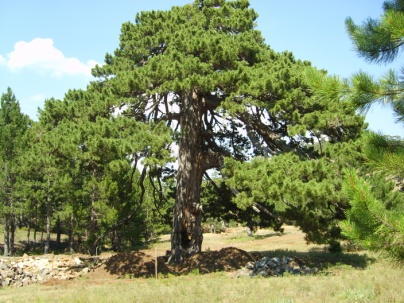 DİKİLEN FİDAN ADEDİ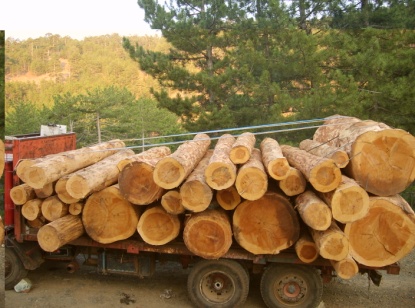 2011110.250 Adet2012140.500 Adet2013135.250 Adet2014105.500 Adet2015  40.000 Adet2016  45.000 AdetÜRÜN ADIALANI (DA)ORANI %Hububat Ekilişleri4.26911,3Sanayi Bitkileri Ekilişleri12.18132Yem Bitkileri Ekilişleri14.77239Baklagil Ekilişleri1500,4Sebze Ekilişleri6251,7Meyve Alanları440411,6Bağ Alanları1940,5Kavaklık4681,2Mera3200,8Nadas4881,3Boş Bırakılan Arazi500,13TOPLAM37.849100Toplam Tarım Alanı (da)Sulanan Alan(da)Oranı %Sulanmayan Alan (da)Oranı %37.84922.6706015.17940SULAMA KAYNAĞIALANI (DA)ORANI %D.S.İ. Sulaması--Mülga Köy Hizmetleri Sulaması7.46033Halk Sulaması15.21067AKTİF SULANABİLİR TOPLAM ALAN22.670100MAHSULÇEŞİDİORTALAMA EKİMSAHASI (dekar)VERİMkg/daÜRETİM MİKTARITONBuğday2541300762Arpa853200170Yulaf576400230Tritikale3650018Mısır(Dane)---Mısır (Silaj)43354000-350017.344Fiğ(Y. Ot)56851000560Burçak(Y.OT)25011000250Mürdümük(Y.OT)100010001000Yonca (Y.OT)110042004620Korunga(Y.OT)2785022Tütün121901001219Kekik-120-K.Fasulye9812011Nohut41803,2Anason---K.Soğan    28      1700       47.6K.Sarımsak    54       650     35Ekilen Alan (da.) Verim Kg/daÜretim tonDomates252,8150049Biber1291500193Patlıcan4,520009Salatalık0,21800360Kavun 7,7200015Karpuz18,9400076T.Fasulye4,97503,6T.Bakla35001,5Bamya-----Marul110001Pırasa-----Ispanak1,6---T.Soğan1,510001,5T.Sarımsak-----Sera TipiÜrünÜretim Alanı(da)Verim da/tonÜretim ( Ton)Plastik SeraDomates4.632092Yüksek TünelDomates-2092Plastik SeraSalatalık1.5034,5Yüksek TünelSalatalık-34,5Plastik SeraBiber1.0933,2Yüksek TünelBiber-33,2Plastik SeraT.Fasulye2.3512,3Yüksek TünelT.Fasulye-12,3P.Sera–9.57Da, Toplam Sera Alanı=      9,57P.Sera–9.57Da, Toplam Sera Alanı=      9,57P.Sera–9.57Da, Toplam Sera Alanı=      9,57Meyve verenağaç sayısıMeyve vermeyenağaç sayısıVerim Ağaç/kgÜretim (ton)Zeytin36.7017.2057256,995Ceviz1.2506.8002430Kiraz2.3005203069Elma1.200-39Ayva2.2001103066Badem1005160--Nar----Kayısı25050164Şeftali18570326Meyve verenDa.Meyve vermeyenDa. Verim da/kgÜretim (ton)Üzüm (Çekirdekli)184-700128Üzüm (Çekirdeksiz)----HAYVAN CİNSİ                          ADETSığır4159Koyun2240Keçi5418Kümes Hayvanı8125Tek Tırnaklı36Bal Arısı (Fenni Kovan)1623	ÜRETİMİN CİNSİÜRETİM MİKTARI Süt      13.400 ton/yılYumurta      948,500 adet/yılBal Üretimi      38000 kg/yılAlet ve Makine AdıAdetÇiftçi Hane Sayısına Oranı %Traktör59035,9Römork53350,4Pulluk67632,4Tırmık543,2Kimyevi Gübre Dağıtma Makinesi140,08Kuyruk Milinden Hareketli Pülverizatör 201,2PLANLANANGERÇEKLEŞENTesislerin Denetim ve Kontrolü----Su Ürünleri yetiştiricilik Taleplerinin değ.----Su Ürünleri İstatistik Çalışmaları----	AŞININ CİNSİ2016Küçük Baş PPR Aşılaması1701Büyük Baş Hayvan Şap Aşılaması3072Büyük Baş Hayvan LSD Aşılaması3050Küçük Baş Hayvan Brucellosis Aşılaması-Büyük Baş Hayvan Brucellosis Aşılaması371Küçük Baş Şap Aşılaması-Kuduz Aşısı285Büyük Baş Antrax-Küçük Baş Antrax-Küçük Baş Enteratoxemi-Vibrio Aşısı-Büyükbaş Botilismus-Küçükaş Mavidil500Muhtelif Hayvanda Sağlık Taraması260001- --2- - -Faaliyetin TürüKonu SayısıKöy SayısıKatılan Çiftçi sayısıÇiftçi Toplantısı-Kitle Yayım Vasıtaları Üretimi-Çiftçi Kursları31575Hizmet İçi Eğitim-Metot Demonstrasyonu-Tarla Günü -Çiftçi Gezisi11525Teşvik YarışmasıKonferans21552YEM BİTKİSİ TOHUMLUĞU ADIMİKTARI(kg)DESTEKLEME ORANIYonca1200kg1/2Silajlık Mısır--Macar Fiği650kg                           1/2Korunga--MEYVE FİDANININ ADI2015 Bahar Dönemi Dağ. Adet2015 Güz Dönemi Dağ. Adet2016Zeytin(Gemlik)8000-165Ceviz203.250-Kiraz75--TOPLAM80953.250-TOHUMLUĞUN ADIMİKTARI(kg)----KOOPERATİFLERAdetiOrtak Sayısı TARIMSAL KALKINMA KOOPERATİFİ41.856 SULAMA KOOPERATİFİ1263 TOPLAM52119DESTEKLEME ADIMiktarıDESTEKLEME MİKTARI (TL)Süt Desteklemesi 5.263.063,90 lt255.658,50Anaç Sığır Manda Dest.1372 adet anaç sığır354.130Anaç Koyun Keçi Desteği2417 Anaç Küçükbaş48.340Aktif Koloni Desteklemesi156315.630 Buzağı desteği1072 buzağı85.440Büyükbaş Kırmızı Et desteği16 kişi-35 hayvan4.250ÜRÜN ADIÜRETİM ALANI(da)ÜRETİM ALANI(da)ÜRETİM ALANI(da)ÜRETİM ALANI(da)ÜRETİM ALANI(da)ÜRETİM ALANI(da)ÜRÜN ADI201420142015201520162016ÜRÜN ADIÇiftçi sayısıDest. Alan DaÇiftçi sayısıDest. Alan DaÇiftçi sayısıDest. Alan DaYonca+Korunga65260.65162193.722Tek Yıllık Yem B. (Fiğ-H.pancarı-sorgum)2674.337,3923977.212,483Mısır (Silaj)2382.750,8792603.034,273Toplam5707.348,92241210.440,478UNVANADETİlçe Müdürü(Vekil)- Veteriner Hekim1Veteriner Hekim -Tekniker-Mühendis4İşçi (4 C)3Tarım İşçisi1ARACIN CİNSİADETNissan1Fiat Doblo1YERİ VE KULLANIM ŞEKLİALANIİlçe Müdürlüğü Hizmet Binası ve Lojmanlar2 katlı 178 m²2011 Yılı Yevmiye2012 Yılı Yevmiye2013 Yılı Yevmiye2014 Yılı Yevmiye2015 Yılı Yevmiye2016 Yılı Yevmiye138283574247249781548YARDIMIN TÜRÜ2013 YILI2013 YILI2013 YILI2013 YILIYARDIMIN TÜRÜKİŞİ SAYISITUTARINÜFUSA ORANIAÇIKLAMAYİYECEK YARDIMI26092600,00% 3,70GİYECEK YARDIMI------YAKACAK YARDIMI25052383,24%3,55BARINMA YARDIMI1014.250,00% 0,20SAĞLIK YARDIMI------EĞİTİM YARDIMLARI18855.200% 2,67PROJE DESTEKLERİ17000% 0,01NAKDİ YARDIMLAR12863.475% 1,82DİĞER YARDIMLAR------TOPLAM837284.908,74% 11,95YARDIMIN TÜRÜ2014 YILI2014 YILI2014 YILI2014 YILIYARDIMIN TÜRÜKİŞİ SAYISITUTARINÜFUSA ORANIAÇIKLAMAYİYECEK YARDIMI944123.488,00% 3,70GİYECEK YARDIMI-------YAKACAK YARDIMI49062.422,00%3,55BARINMA YARDIMI------SAĞLIK YARDIMI-------EĞİTİM YARDIMLARI9922.750,00% 2,67PROJE DESTEKLERİ-------NAKDİ YARDIMLAR744195.100,00% 1,82DİĞER YARDIMLAR------TOPLAM2277403.076,00% 11,95YARDIMIN TÜRÜ2015 YILI2015 YILI2015 YILI2015 YILIYARDIMIN TÜRÜKİŞİ SAYISITUTARINÜFUSA ORANIAÇIKLAMAYİYECEK YARDIMI893115.339,00GİYECEK YARDIMIYAKACAK YARDIMI25079.451,86BARINMA YARDIMI4156.947SAĞLIK YARDIMIEĞİTİM YARDIMLARI2544.500,75PROJE DESTEKLERİNAKDİ YARDIMLAR483145.490,00DİĞER YARDIMLAR714.407,14TOPLAM1662556.135,75YARDIMIN TÜRÜ2016 YILI2016 YILI2016 YILI2016 YILIYARDIMIN TÜRÜKİŞİ SAYISITUTARINÜFUSA ORANIAÇIKLAMAYİYECEK YARDIMI991118.892,50GİYECEK YARDIMIYAKACAK YARDIMI30090.572,59BARINMA YARDIMI10120.016.00SAĞLIK YARDIMIEĞİTİM YARDIMLARIPROJE DESTEKLERİNAKDİ YARDIMLAR44158.700DİĞER YARDIMLARTOPLAM1748KonusuKurumlarca Yapılan ÇalışmalarKatılım ve Açıklık; yapılan çalışmalara ve gizlilik özelliği bulunmayan toplantılara halkın katılmasına ve izlemesine imkân verilmesiGizlilik özelliği bulunmayan Toplantılar halka açık olarak yapılmaktadır. Hesap Verilebilirlik ve Mali Şeffaflık: İhale bilgilerinin aylık olarak düzenli şekilde Valiliğe gönderilmesi, mali denetim raporlarının Valiliğe gönderilmesiİhale bilgileri aylık düzenli olarak Valilik Makamına bildirilmektedir.Hesap Verilebilirlik ve Mali Şeffaflık: Kamu kuruluşlarının her türlü promosyon gelirlerinin kurum ihtiyaçları doğrultusunda kullanılması esas olup, yaptıkları harcamaların kaydı bizzat birim amiri tarafından tutulacak ve yıl sonu itibari ile onaylanarak Valiliğe gönderilecektir.2015 Yılından itibaren  Tavas Akbank Şubesi                 ile  3 yıl süreyle Kaymakamlığımız  ve İlçemizde kurulu  Kamu Kurum ve Kuruluşları  Promosyon anlaşma yapmış olup promosyonlar kurumlar ihtiyaçları doğrultusunda   harcanarak  yıl sonunda Valilik Makamına bilgi verilecektir.Basınla İlişkiler: kapsam dâhilindeki kurumlar tarafından hizmetlerle ilgili olarak yapılacak her türlü basın açıklamaları ve radyo televizyon programlarına katılma talebi önceden Valiliğe (İl Basın ve Halkla İlişkiler Müdürlüğü) gönderilecek olup, basın açıklamalarının Valilik tarafından yapılmasının uygun görülmesi durumunda basın yayın organlarına dağıtımı İl Basın ve Halkla İlişkiler Müdürlüğü tarafından sağlanacaktır. 657 Sayılı Kanunun ilgili maddeleri uyarınca kaymakamlığımız ve kamu kurum ve kuruluşlarının basınla ilişkileri Kaymakamlığımız koordinasyonunda yürütülmektedir.Bu hususta Kaymakamlığımızca yayınlanacak olan ilan, haber vb. duyurular Valiliğimiz İl Basın ve Halkla  İlişkiler Müdürlüğüne bildirilmektedirYetki Devri: Valilik İmza Yetkileri Yönergesi”ne uygun olarak her birimin ve personelin açık iş tanımları yapılacak,  sorumlulukları açıkça belirlenecek ve devredilebilecek bütün yetkiler bir yönerge ile alt kademelere devredilecektir.Valilik İmza Yetkileri yönergesine uygun olarak Kaymakamlığımızca İmza yetki Yönergesi  hazırlanıp ilgili birimlere gönderilmiştir.Planlama: İl’in topyekûn ve uzun vadeli sosyoekonomik gelişmesine yönelik yol haritası olan İl Gelişme Planı’nın hazırlanması çalışmaları başlatılacaktır.İlçemizin topyekün ve uzun vadeli sosyoekonomik gelişmesine yönelik  planı çalışmaları devam etmekte ve plan kapsamında üretim ve projelere gerekli destek verilmektedir.Planlama: İl Yatırım İzleme Raporlarının aylık olarak Valiliğe gönderilmesiAylık değerlendirme toplantıları doğrultusunda yatırım izleme formları-  raporları düzenli olarak Valilik Makamına sunulmaktadır.Birim Amirlerinin İl İçindeki Ziyaretleri, İl Dışına Çıkışları ve İzin Kullanımı: Yıllık izinlerin kullanımının dengeli bir şekilde, hizmet gereklerine uygun ve herhangi bir aksaklığa meydan vermeyecek şekilde sağlanması amacıyla birim amirleri her yılın Ocak ayı içerisinde bir program hazırlayacak ve bu program Valiliğe onaylattırılacaktır. Kaymakamlar ve birim amirleri, görev alanları ile ilgili olarak İl dışında katıldıkları resmi görüşmeler ve toplantılardan dönüşlerinde görüşme ve toplantılar hakkında “Toplantı Bilgi Formu” düzenleyerek Valilik Makamı’na gönderecekler,  önemli görülen durumlarda ise Valilik Makamı’na bizzat sunuş yapacaklardır.Yıllık izinler ile ilgili olarak, daire amirleri personellerinin yıllık izinlerini hizmetleri aksatmayacak bir şekilde her yılın ocak ayında planlamakta ve hizmetlerin aksatılmasına izin verilmeden uygulanmaktadır. Kaymakamımız ve daire amirlerinin il dışında katılmış oldukları resmi görüşmeler ve toplantılar dönüşlerinde Valilik Makamına bilgi verilecektir.Dilekçe Hakkının Kullanımı ve Kurumlara Yapılacak Başvurular: BİMER bürosunca, ilgili kuruluşlar tarafından girilen bilgiler ile başvuru üzerine yapılan işlemleri gösteren raporlar belirlenecek formata uygun biçimde birleştirilerek her haftanın son mesai günü izleme için Valilik Makamına ve takibi için Vali Yardımcılarına sunulacaktır.Kaymakamlığımızda BİMER merkezi oluşturulmuş olup, 2015 yılı içerisinde   BİMER kanalıyla Kaymakamlığımıza gelen  başvuruların gereği yapılarak süresi içinde BİMER yoluyla cevaplandırılmıştır.                                      Emir doğrultusunda gereği yapılmaya devam edilecektir.Devlet Binalarının Verimli Kullanımı: Herhangi bir hizmet için ihtiyaç duyulabilecek bina konusunda ildeki diğer tüm kurumların envanterinde bulunan atıl durumdaki binaların, öngörülen hizmet için kullanımı yoluna gidilecektir. Bu tip binaların en uygun kamu hizmetlerine tahsis amacıyla, kuruluşların envanterinde bulunan ve atıl durumdaki binaların hangi hizmetler için kullanılabileceğini belirlemek üzere, kuruluşlar bina stoklarını ve kullanım durumlarını Valilikçe belirlenecek forma uygun olarak düzenleyerek Valiliğe göndereceklerdir. Kamu kurum ve kuruluşlarının binaları hizmetleri gereğince verimli olarak kullanılmaktadır.Denetim: Kamu kuruluşları tarafından sektörel ve kurum içi denetime etkinlik kazandırılacak olup, ilçe Kaymakamları ilçelerindeki denetim programını ve takvimini, genelge kapsamındaki kuruluşların birim amirleri ise kendi kuruluşlarına yönelik iç denetim ve sorumlu oldukları sektörlerin denetimi ile ilgili olarak yıl boyunca yapacakları dış denetim programını yılbaşında Valilik Makamına (Yazı İşleri Müdürlüğü) göndereceklerdir. Yapılan programa ve takvime mutlaka uyulacak ve denetimlere ilişkin yapılan işlemleri gösteren raporlar belirlenecek formata uygun olarak her ay Valilik Makamına gönderilecektir.  2015 Yılı içerisinde yapılacak olan  kamu kurum ve kuruluşlarının , Mahallelerin, eğitim kurumların, umuma açık yerlerin özel işyerlerinin vb.. tüm iç ve dış denetim planları yapılarak  İl Planlama ve Koordinasyon  Müdürlüğüne bildirilmiştir.Denetim: İl genelinde inceleme ve soruşturma işlerinin tek elden yürütülmesi ve takibinin sağlanması bakımından kamu kuruluşları tarafından 4483 sayılı kanuna göre yapılacak bütün işlemler Valilik (İl İdare Kurulu Müdürlüğü) aracılığı ile yapılacaktır. Ayrıca ilçe Kaymakamlıkları ve kamu kuruluşları her ay düzenli olarak belirlenecek formata uygun olarak yürüttükleri bütün disiplin soruşturmaları ve incelemeler ile ilgili bilgileri Valiliğe (İl İdare Kurulu Müdürlüğü) bildireceklerdir.4483 sayılı kanuna göre yapılan işler ile  disiplin soruşturmaları ve incelemeler            her ay düzenli olarak Valilik Makamına                          ( İl İdare Kurulu Müdürlüğü) sunulmaktadır.Kamu Hizmetlerinin Sunumunun İyileştirilmesi ve Kalitenin Artırılması: Yürüttükleri işlerin süre, şekil ve fiziki ortam açısından daha kaliteli bir biçimde sunulmasına ilişkin olarak ilgili Vali Yardımcısının koordinasyonunda bir iyileştirme programı geliştirecek ve Valiliğe (İl Planlama Koordinasyon Müdürlüğü) göndereceklerdir. Kuruluşlar tarafından yapılan programa mutlaka uyulacaktır.Kamu hizmetlerinin sunumun iyileştirilmesi ve kalitenin artırılmasın yönelik kaymakamlığımızca ilgili kamu kurum ve kuruluşlarında program oluşturularak, programa uyulmasına dikkat edilecektirSosyal Tesisler: kuruluşlar bünyesinde bulunan her türlü sosyal ve ticari nitelikli tesisler ve buralarda çalışan personel listesi Valiliğe (İl Planlama ve Koordinasyon Müdürlüğü) gönderilecektirİlçemizde sosyal tesisi bulunmamaktadır.Kamu Hizmetlerinin Sunumunun İyileştirilmesi ve Kalitenin Artırılması: Kamu hizmetlerinin yürütümünde sağlanan iyileşmeleri ve yapılan işlemleri gösteren raporlar belirlenecek formata uygun olarak her ay Valilik Makamına   (İl Planlama Koordinasyon Müdürlüğü) gönderilecektir.  Kamu hizmetlerinin sunumun iyileştirilmesi ve kalitenin artırılması için yapılan çalışmalar her ay  Valiliğimiz İl Planlama ve Koordinasyon Müdürlüğüne bildirilecektir.Bilgilendirme ve Sürekli Hizmet İçi Eğitim;  programı kendi birimlerinde uygulayacak olan birim yöneticilerinin bilgilendirme toplantısına çağrılmasıHizmet içi eğitim belirlenen program çerçevesinde yürütülmektedir.Bilgilendirme ve Sürekli Hizmet İçi Eğitim;  personelin performansını artıracak doğrultuda geliştirilecek eğitim programlarıyla bilgi, beceri ve bilinç düzeylerinin sürekli yükseltilmesinin sağlanmasıHizmet içi eğitim programı çerçevesinde gerekli eğitimler yapılmaktadır.Planlama Yapılması: vatandaşların beklenti ve ihtiyaçlarını da dikkate alarak, hedeflerini belirleyecek ve bu hedefleri gerçekleştirmek üzere yapılacak çalışmaların takvime ve iş programına bağlanarak ve Valiliğe gönderilmesi---İşlem Kılavuzlarının Hazırlanması: tüm işlemlerin yürütüm şekillerini, sürelerini, istenilen belgeleri ve gerekli bütün bilgileri gösteren “İşlem Kılavuzları” hazırlanıp bastırılarak vatandaşlara dağıtılması, diğer kamu kuruluşlarına resmi kanalla duyurulması, ayrıca kamu kuruluşlarında ilgili birimlerde görülecek yerlerde kalıcı büyük boy afiş olarak asılmasının sağlanmasıİlçemizdeki tüm kamu kurum ve kuruluşları İşlem Kılavuzları hazırlanmış  olup, kurumların internet sitelerine konulmuş  basımı yaptırılarak vatandaşlarımıza dağıtılacaktır.Açıklığın Sağlanması: Açıklığı sağlamak üzere genelge kapsamındaki kuruluşlar yapılan hizmetleri, ihale bilgilerini ve harcamaları internet sitelerine koyarak ve sürekli güncellenmesiKaymakamlık ve kamu kurumları tarafından yapılan ihaleler aylık olarak valiliğimize bildirilmekte ve ayrıca ihaleler gerek valiliğimiz sitesi gerekse kaymakamlığımız sitesinden ilçedeki kamu kurum ve kuruluşlarına duyurulmaktadır. İhaleler halka açık olarak yapılmaktadır.Katılımın Sağlanması: gizlilik derecesi olmayan toplantıların halka açık olarak yapılması,. Bu toplantıların, katılıma ve izlemeye uygun fiziksel mekânlarda gerçekleştirilmesi ve önceden halka duyurulmasıGizlilik özelliği bulunmayan Toplantılar halka açık olarak yapılmakta ve gerekli ilanlar yapılmaktadır.Fiziki Düzenlemelerin Yapılması:  çalışma ortamının yönetici ve personelin bir arada çalıştığı “Salon Sistemi”ne göre düzenlenmesi, Yapımı planlanan yeni hizmet binalarının projelerinde de, belirtilen husus göz önünde bulundurulmasıİlçemiz hükümet konağı olarak hizmet verilen binanın mülkiyeti Belediye  ait olup binanın durumu  bu türde bir düzenlemeye imkan vermemektedir. Yeni Hükümet konağı projesinde belirtilen husus dikkate alınacaktır.Fiziki Düzenlemelerin Yapılması:  Vatandaşla doğrudan temasta bulunacak tüm masalar alçak banko sistemine göre yeniden düzenlenmesi ve vatandaşın bu masa önünde kendisine ayrılan koltukta oturarak işlemini yürütmesinin sağlanmasıVatandaşla doğrudan temasta olan yerlerde masalar alçak olarak ayarlanarak ve vatandaşın kendisin ayrılan koltuklarda oturmaktadır. Fiziki çalışmalar devam etmektedir.Fiziki Düzenlemelerin Yapılması:  ihtiyaç halinde “Elektronik Numaratör” makineleri konularak, vatandaşların hızlı, adil ve çağdaş bir şekilde hizmet almasının sağlanmasıGelen vatandaşların hizmetleri seri şekilde yapıldığından elektronik numaratör makinelerine ihtiyaç yoktur.Fiziki Düzenlemelerin Yapılması:  Kurum girişlerinde birimlerin yerleşimlerini gösteren kat planı hazırlanması,. Kurum binasındaki tüm odalara numaralar verilerek, birimlerin tabelaları standart hale getirilerek tüm birimleri gösterir yön tabelaları konulmasıMevcut Hükümet Konağı olarak kullanılan    binadaki tüm odalara numara verilmiştir. Yönlendirme levhaları konulmuştur.Fiziki Düzenlemelerin Yapılması:  Başvuru sahiplerinin işlemlerinin her aşamasında kısa süreli de olsa beklemeleri gerektiğinde kullanmaları için bekleme üniteleri hazırlanmasıVatandaşların kısa sürede olsa beklemeleri gerektiğinde kullanmaları için salona sandalye ve koltuklar  konulmuştur.Fiziki Düzenlemelerin Yapılması:  Çalışma mekanında ziyaret uygulamasına son verilmesi, ziyaret saatlerinin belirlenmesi ve ziyaretçi odasının oluşturulması Hükümet Konağında boş ziyaretçi odası oluşturulacak mekan bulunmamaktadır.Programın Etkilerinin Sürekli İzlenmesi: Bu çerçevede kurum içerisinde internet, anket formu ve benzeri yöntemleri kullanarak personele ve iş sahiplerine yönelik olarak sürekli anket çalışması yapılarak sonuçlarının kamuoyuna duyurulmasıInternet sitesi oluşturularak iletişim sağlanmıştır.Çalışmaların İzlenmesi: gerçekleştirilen uygulamalar, karşılaşılan sorunlar ve elde edilen sonuçlar her ay yapılan Aylık Değerlendirme toplantılarında değerlendirmesiAylık değerlendirme raporları aylık değerlendirme toplantılarında sunulmaktadır.